ФЕДЕРАЛЬНАЯ СЛУЖБА ГОСУДАРСТВЕННОЙ СТАТИСТИКИ

территориальный орган ФЕДЕРАЛЬНой СЛУЖБы ГОСУДАРСТВЕННОЙ СТАТИСТИКИ по республике мордовияСОЦИАЛЬНО-ЭКОНОМИЧЕСКОЕ ПОЛОЖЕНИЕ РЕСПУБЛИКИ МОРДОВИЯЯНВАРЬ-АПРЕЛЬ 2023 ГОДА№ 1 (4)САРАНСКПри использовании материалов Мордовиястата ссылка на источник обязательна.В докладе приняты условные обозначения: В отдельных случаях незначительные расхождения между итогом и суммой слагаемых объясняются округлением данных.Ряд показателей, приведенных в докладе, рассчитан с учетом экспертной оценки. В таблицах, отражающих ежемесячную динамику, показатели за последний месяц в последующем выпуске доклада уточняются по данным ежемесячной статистической отчетности в соответствии с методикой разработки. Относительные показатели в этих таблицах отражены в сопоставимой структуре отчитывающихся предприятий и организаций.  Территориальный орган Федеральной службы государственной статистики по Республике Мордовия, Саранск, 2023E-mail: p13_mail@gks.ru Http:// http://13.rosstat.gov.ruОБОРОТ ОРГАНИЗАЦИЙ ПО ВИДАМ ЭКОНОМИЧЕСКОЙ ДЕЯТЕЛЬНОСТИ1)
в действующих ценах1) По «хозяйственным» видам деятельности.1. ПРОМЫШЛЕННОЕ ПРОИЗВОДСТВОИндекс промышленного производства в апреле 2023 г. по сравнению с соответствующим периодом прошлого 
года составил 106,2%, в январе-апреле – 99,2%.ДИНАМИКА ПРОМЫШЛЕННОГО ПРОИЗВОДСТВАИНДЕКСЫ ПРОИЗВОДСТВА ПО ВИДАМ ЭКОНОМИЧЕСКОЙ ДЕЯТЕЛЬНОСТИОТГРУЖЕНО ТОВАРОВ СОБСТВЕННОГО ПРОИЗВОДСТВА,ВЫПОЛНЕНО РАБОТ И УСЛУГ СОБСТВЕННЫМИ СИЛАМИ ПО ВИДАМ ЭКОНОМИЧЕСКОЙ ДЕЯТЕЛЬНОСТИв действующих ценахТемпы роста (снижения) объемов производства важнейших видов промышленной продукции на предприятиях республики в апреле 2023 г. представлены в Приложениях.2. СЕЛЬСКОЕ ХОЗЯЙСТВООбъем производства продукции сельского хозяйства всех сельхозпроизводителей (сельхозорганизации, крестьянские (фермерские) хозяйства, население) в январе-апреле 2023г. в действующих ценах, по предварительным расчетным данным, составил 16878,6 млн.рублей и увеличился в сопоставимой оценке по сравнению с соответствующим периодом предыдущего года на 3,0%.Животноводство. На конец апреля 2023г. поголовье крупного рогатого скота в хозяйствах всех категорий, по расчетам, составило 188,6 тыс.голов (на 0,7% меньше по сравнению с аналогичной датой предыдущего года), из него коров – 69,6 (на уровне аналогичного периода прошлого года), поголовье свиней – 780,1 (на 3,8% больше), овец и коз – 30,4 (на 8,8% меньше).В структуре поголовья скота на хозяйства населения приходилось 13,0% поголовья                             крупного рогатого скота, 2,7% – свиней, 92,2% – овец и коз (на конец апреля 2022г. соответственно – 13,9%, 2,9%, 88,2%).Динамика поголовья скота в хозяйствах всех категорийна конец месяца; в процентахВ январе–апреле 2023г. в хозяйствах всех категорий, по расчетам, произведено скота и птицы на убой (в живом весе) 140,7 тыс.тонн, молока –  170,9 тыс.тонн, яиц – 514,7 млн.штук.Производство основных видов продукции животноводствав хозяйствах всех категорийВ сельскохозяйственных организациях на конец апреля 2023г. по сравнению с соответствующей датой 2022г. увеличилось поголовье крупного рогатого скота на 0,2%, свиней – 4,0% овец и коз - на 7,4%. Поголовье коров сохранилось на уровне аналогичного периода прошлого года.Наличие скота и птицы в сельскохозяйственных организациях                                                                                                                                                                                          головВ сельскохозяйственных организациях в январе-апреле 2023г. по сравнению с январем-апрелем 2022г.  увеличилось  производство  скота и птицы на убой (в живом весе)  на  5,3%, молока – на 7,3%. Производство яиц уменьшилось на 4,1%.Производство основных видов продукции животноводствасельскохозяйственными организациями Надой молока на одну корову в сельскохозяйственных организациях в январе-апреле 2023г. составил 2805 килограмм (в январе-апреле 2022г. – 2618 килограмм), яйценоскость кур-несушек – 96 яиц (в аналогичном периоде прошлого года – 102 яйца).К началу мая 2023г. обеспеченность скота кормами в расчете на 1 условную голову скота в сельхозорганизациях больше на 77,5%, чем на соответствующую дату предыдущего года.НАЛИЧИЕ КОРМОВ В СЕЛЬСКОХОЗЯЙСТВЕННЫХ ОРГАНИЗАЦИЯХ 2)на 1 мая3. СТРОИТЕЛЬСТВОСтроительная деятельность. Объем работ, выполненных по виду деятельности «Строительство», в апреле 2023 г. составил 1359,7 млн рублей, или 74,6% (в сопоставимых ценах) к уровню соответствующего периода предыдущего года, в январе-апреле 2023 г. – 5382,2 млн рублей, или 107,6%.ДИНАМИКА ОБЪЕМА РАБОТ, ВЫПОЛНЕННЫХ ПО ВИДУ ДЕЯТЕЛЬНОСТИ «СТРОИТЕЛЬСТВО»В январе-апреле 2023 г. организациями, не относящимися к субъектам малого предпринимательства, с численностью работников свыше 15 человек выполнено хозяйственным способом строительно-монтажных работ на сумму 71,4 млн. рублей.Строительными организациями (без учета малых предприятий и организаций, не являющихся субъектами малого предпринимательства, со средней численностью работников до 15 человек) за январь-апрель 2023 г. выполнено работ, услуг по всем видам деятельности на 2035,4 млн. рублей, что составляет в действующих ценах 113,2% к январю-апрелю 2022 г. На 1 мая 2023 г. ими заключено договоров строительного подряда и прочих заказов (контрактов) на сумму 3373,1 млн. рублей, что при существующем уровне загрузки мощностей обеспечит формирование производственной программы на  7,1 месяца.ДИНАМИКА ОБЩЕГО ОБЪЕМА ЗАКЛЮЧЕННЫХ ДОГОВОРОВСТРОИТЕЛЬНОГО ПОДРЯДА И ПРОЧИХ ЗАКАЗОВ (КОНТРАКТОВ)(без субъектов малого предпринимательства)                                                                                                                                               на конец месяцаЖилищное строительство. В апреле 2023 г. построено 176 квартир общей площадью 17109 кв. метров. В январе-апреле 2023 г. построена 1561 квартира общей площадью 124799 кв. метров.ДИНАМИКА ВВОДА В ДЕЙСТВИЕ ЖИЛЫХ ДОМОВНаселением в апреле 2023 г. построено 75 квартир общей площадью 12152 кв. метра. В январе-апреле 2023 г. населением построено 395 квартир общей площадью 63846 кв. метров.ВВОД ЖИЛЫХ ДОМОВ4. ТРАНСПОРТАвтомобильный транспорт. Объемы перевозок грузов и грузооборот  грузовыми автомобилями организаций всех видов деятельности (без субъектов малого предпринимательства)  за январь-апрель 2023 года характеризуются следующими данными.ПЕРЕВОЗКИ ГРУЗОВ И ГРУЗООБОРОТ ТРАНСПОРТА (БЕЗ СУБЪЕКТОВ МАЛОГО ПРЕДПРИНИМАТЕЛЬСТВА)РАБОТА ПАССАЖИРСКОГО АВТОМОБИЛЬНОГО ТРАНСПОРТАДинамика грузооборота транспортаДинамика ПАССАЖИРООБОРОТА ТРАНСПОРТА ОБЩЕГО ПОЛЬЗОВАНИЯПо данным Управления Госавтоинспекции МВД по РМ, за январь-апрель 2023 года на территории Мордовии зарегистрировано 151 дорожно-транспортное происшествие, в которых погибло 28 человека, ранен 201 человек, в том числе детей и подростков ранено 23 человека. Из-за нарушений водителями транспортных средств  правил  дорожного движения произошло 95,4 процента всех происшествий, в том числе 84,1 процента – из-за нарушений, допущенных владельцами личного транспорта.РОЗНИЧНАЯ ТОРГОВЛЯОборот розничной торговли в январе-апреле 2023г. составил 47741,5 млн. рублей, что в сопоставимых ценах составляет 106,9% к соответствующему периоду предыдущего года. ДИНАМИКА ОБОРОТА РОЗНИЧНОЙ ТОРГОВЛИВ январе-апреле 2023г. оборот розничной торговли на 93,6% формировался торгующими организациями и индивидуальными предпринимателями, осуществляющими деятельность вне рынка; доля розничных рынков и ярмарок составила 6,4% (в январе-апреле 2022г. – 94,1% и 5,9% соответственно).ОБОРОТ РОЗНИЧНОЙ ТОРГОВЛИ ТОРГУЮЩИХ ОРГАНИЗАЦИЙ 
И ПРОДАЖА ТОВАРОВ НА РОЗНИЧНЫХ РЫНКАХ И ЯРМАРКАХВ январе-апреле 2023г. в структуре оборота розничной торговли удельный вес пищевых продуктов, напитков и табачных изделий составил 48,7%, непродовольственных товаров – 51,3% (в январе-апреле 2022г. – 49,0% и 51,0% соответственно). ДИНАМИКА ОБОРОТА РОЗНИЧНОЙ ТОРГОВЛИ ПИЩЕВЫМИ ПРОДУКТАМИ, ВКЛЮЧАЯ НАПИТКИ, ТАБАЧНЫМИ ИЗДЕЛИЯМИ И НЕПРОДОВОЛЬСТВЕННЫМИ ТОВАРАМИНа вещевых, смешанных рынках и ярмарках население покупает 7,9% пищевых продуктов, напитков  и табачных изделий, по непродовольственным товарам рынки формируют 5,0% розничной торговли данными товарами.ИЗМЕНЕНИЕ ПРОДАЖИ И ЗАПАСОВ ОСНОВНЫХ ПРОДУКТОВ ПИТАНИЯ И НЕПРОДОВОЛЬСТВЕННЫХ ТОВАРОВ В ОРГАНИЗАЦИЯХ РОЗНИЧНОЙ ТОРГОВЛИ, НЕ ОТНОСЯЩИХСЯ К СУБЪЕКТАМ МАЛОГО 
ПРЕДПРИНИМАТЕЛЬСТВА, С ЧИСЛЕННОСТЬЮ РАБОТНИКОВ СВЫШЕ 15 ЧЕЛОВЕК1)                                                                                                                                                                                   в сопоставимых ценах2. ОБЩЕСТВЕННОЕ ПИТАНИЕОборот общественного питания в январе-апреле 2023г. составил 2092,0 млн. рублей или 108,7%        (в сопоставимых ценах) к соответствующему периоду предыдущего года.ДИНАМИКА ОБОРОТА ОБЩЕСТВЕННОГО ПИТАНИЯ3. РЫНОК ПЛАТНЫХ УСЛУГ НАСЕЛЕНИЮВ январе-апреле  2023г. по оперативным данным, населению было оказано платных услуг на  12098,7 млн. рублей, или 100,3% (в сопоставимых ценах) к январю-апрелю предыдущего года. Преобладающую долю в структуре платных услуг населению занимают транспортные, телекоммуникационные, жилищные и коммунальные услуги. Их совокупный удельный вес составляет 68,7% общего объема. ДИНАМИКА ОБЪЕМА ПЛАТНЫХ УСЛУГ НАСЕЛЕНИЮОБЪЕМ ПЛАТНЫХ УСЛУГ НАСЕЛЕНИЮ ПО ВИДАМВ январе-апреле  2023г. по оперативным данным населению  было оказано услуг бытового характера на  1072,2 млн. рублей, или 101,4% (в сопоставимых ценах) к январю-апрелю предыдущего года. Почти половина объема бытовых услуг (45,6%) приходились на два вида услуг: по ремонту и строительству жилья и других построек, по техобслуживанию и ремонту транспортных средств, машин и оборудования.     ОБЪЕМ БЫТОВЫХ УСЛУГ НАСЕЛЕНИЮ ПО ВИДАМ4. ОПТОВАЯ ТОРГОВЛЯВ январе-апреле 2023г. общий объем оборота оптовой торговли, организаций всех видов экономической деятельности, составил 50027,1 млн. рублей, или 104,1% (в сопоставимых ценах) к соответствующему периоду 2022 года, в том числе организаций, не относящихся к предприятиям оптовой торговли, – 11099,3 млн. рублей (на 3,1% меньше января-апреля 2022г.).ДИНАМИКА ОБОРОТА ОПТОВОЙ ТОРГОВЛИОборот оптовой торговли в январе-апреле 2023г. на 77,8% формировался организациями оптовой торговли, оборот которых составил 38927,7 млн. рублей, или 106,3% (в сопоставимых ценах) к  январю-апрелю предыдущего года.СТРУКТУРА ОБОРОТА ОПТОВОЙ ТОРГОВЛИ ПО ВИДАМ ДЕЯТЕЛЬНОСТИ ОРГАНИЗАЦИЙ ОПТОВОЙ ТОРГОВЛИ (без субъектов малого предпринимательства)      в % к итогуПродажа отдельных видов продукции и товаров  организациями оптовой торговли (без субъектов малого предпринимательства) характеризуется следующими данными.Запасы отдельных видов продукции и товаров организаций оптовой торговли (без субъектов малого предпринимательства) на 1 мая 2023г. приведены ниже. ИНДЕКСЫ ЦЕН И ТАРИФОВна конец периода, в процентах1. ПОТРЕБИТЕЛЬСКИЕ ЦЕНЫВ апреле 2023г. по сравнению с предыдущим месяцем индекс потребительских цен составил 100,5%, в том числе на продовольственные товары – 99,97%, непродовольственные товары – 100,1%, услуги – 102,1 %.ИНДЕКСЫ ПОТРЕБИТЕЛЬСКИХ ЦЕН И ТАРИФОВ НА ТОВАРЫ И УСЛУГИна конец периода, в процентах На конец квартала к концу предыдущего квартала Базовый индекс потребительских цен (БИПЦ), исключающий изменения цен, вызванные сезонными и административными факторами на отдельные товары и услуги, в апреле 2023г. составил 100,5% (в апреле 2022г. – 102,0%).В апреле 2023г. цены на продовольственные товары снизились на 0,03% (в апреле 2022г. повысились - на 2,7%).ИНДЕКСЫ ЦЕН
НА ОТДЕЛЬНЫЕ ГРУППЫ И ВИДЫ ПРОДОВОЛЬСТВЕННЫХ ТОВАРОВна конец периода, в процентахЦены на непродовольственные товары в апреле 2023г. повысились на 0,1% (в апреле 2022г. повысились  -  на 0,8%).ИНДЕКСЫ ЦЕН
НА ОТДЕЛЬНЫЕ ГРУППЫ НЕПРОДОВОЛЬСТВЕННЫХ ТОВАРОВна конец периода, в процентахЦены и тарифы на услуги в апреле 2023г. повысились на 2,1% (в апреле 2022г.снизились -  на 0,3 %).ИНДЕКСЫ ЦЕН И ТАРИФОВ
НА ОТДЕЛЬНЫЕ ГРУППЫ И ВИДЫ УСЛУГна конец периода, в процентах1)В 2022 году информация по группе «Телекоммуникационные услуги» не формировалась.              Стоимость фиксированного набора потребительских товаров и услуг для межрегиональных сопоставлений покупательной способности населения в расчете на месяц в среднем по республике в конце апреля 2023г. составила 17824,21 рубля. За месяц его стоимость повысилась на 0,01% .             Стоимость условного (минимального) набора продуктов питания в расчете на месяц в среднем по республике в конце апреле 2023г. составила 4787,74 рубля и по сравнению с предыдущим месяцем снизилась на 0,4% .2. ЦЕНЫ ПРОИЗВОДИТЕЛЕЙИндекс цен производителей промышленных товаров1) в апреле 2023г. относительно предыдущего месяца, по предварительным данным, составил 101,7 %.ИНДЕКСЫ ЦЕН
ПРОИЗВОДИТЕЛЕЙ ПРОМЫШЛЕННЫХ ТОВАРОВ на конец периода, в процентах1) На товары, предназначенные для реализации на внутреннем рынке, по видам деятельности «Добыча полезных ископаемых», «Обрабатывающие производства», «Обеспечение электрической энергией, газом и паром; кондиционирование воздуха», «Водоснабжение; водоотведение, организация сбора и утилизация отходов, деятельность по ликвидации загрязнений».2) На конец квартала к концу предыдущего квартала.ИНДЕКСЫ ЦЕН ПРОИЗВОДИТЕЛЕЙ 
ПО ОТДЕЛЬНЫМ ВИДАМ ЭКОНОМИЧЕСКОЙ ДЕЯТЕЛЬНОСТИна конец периода, в процентахДанные изменены в связи с уточнением респондентами ранее предоставленной информации.Сводный индекс цен на продукцию (затраты, услуги) инвестиционного назначения в апреле 2023 года составил 101,8%, в том числе на строительную продукцию – 101,8%, на приобретенные машины и оборудование инвестиционного назначения – 102,2%, на прочую продукцию (затраты, услуги) инвестиционного назначения – 99,0%.ИНДЕКСЫ ЦЕН НА ПРОДУКЦИЮ (ЗАТРАТЫ, УСЛУГИ) ИНВЕСТИЦИОННОГО НАЗНАЧЕНИЯна конец периода, в процентахНа конец квартала к концу предыдущего кварталаДанные изменены в связи с  уточнением респондентами ранее предоставленной информации.ИНДЕКСЫ ЦЕН ПРИОБРЕТЕНИЯ СТРОИТЕЛЬНЫМИ ОРГАНИЗАЦИЯМИ
ОСНОВНЫХ ВИДОВ МАТЕРИАЛОВна конец периода, в процентахВ апреле 2023 г. индекс цен производителей сельскохозяйственной продукции составил  99,0 %, в том числе в растениеводстве – 99,4 %, в животноводстве – 98,9 %. ИНДЕКСЫ ЦЕН ПРОИЗВОДИТЕЛЕЙСЕЛЬСКОХОЗЯЙСТВЕННОЙ ПРОДУКЦИИ1)На конец квартала к концу предыдущего кварталаИНДЕКСЫ ЦЕН ПРОИЗВОДИТЕЛЕЙ ОТДЕЛЬНЫХ ВИДОВ И ГРУПП
СЕЛЬСКОХОЗЯЙСТВЕННОЙ ПРОДУКЦИИна конец периода, в процентахИндекс тарифов на грузовые перевозки автомобильным транспортом в апреле 2023г. составил 100,1%.ИНДЕКСЫ ТАРИФОВ НА ГРУЗОВЫЕ ПЕРЕВОЗКИ
ПО ВИДАМ ТРАНСПОРТАна конец периода, в процентахИСПОЛНЕНИЕ БЮДЖЕТА (ПО ДАННЫМ МИНФИНА РЕСПУБЛИКИ МОРДОВИЯ)                                                                                                                                                                                                                         млн. рублейИСПОЛНЕНИЕ БЮДЖЕТА ПО СТАТЬЯМ ДОХОДОВ И РАСХОДОВ НА 1 апреля  2023 ГОДА1. ФИНАНСОВАЯ ДЕЯТЕЛЬНОСТЬ ОРГАНИЗАЦИЙ(без субъектов малого предпринимательства)              В январе-марте 2023 г., по оперативным данным, сальдированный финансовый результат (прибыль минус убыток) организаций (без субъектов малого предпринимательства, банков, страховых организаций и бюджетных учреждений, включая предприятия сельского хозяйства) в действующих ценах составил 8962,1 млн. рублей прибыли (192 организации получили прибыль в размере10235,0 млн. рублей и 66 организаций имеют убыток на сумму 1272,8 млн. рублей).САЛЬДИРОВАННЫЙ ФИНАНСОВЫЙ РЕЗУЛЬТАТ (ПРИБЫЛЬ МИНУС УБЫТОК)
ПО ВИДАМ ЭКОНОМИЧЕСКОЙ ДЕЯТЕЛЬНОСТИза январь-март 2023 годаПРИБЫЛЬ И УБЫТОК ОРГАНИЗАЦИЙ ПО ВИДАМ 
ЭКОНОМИЧЕСКОЙ ДЕЯТЕЛЬНОСТИ за январь-март 2023 годаПРОСРОЧЕННАЯ КРЕДИТОРСКАЯ ЗАДОЛЖЕННОСТЬ ОРГАНИЗАЦИЙ 
ПО ВИДАМ ЭКОНОМИЧЕСКОЙ ДЕЯТЕЛЬНОСТИ
в январе-марте 2023 годана конец месяца, млн. рублей             В структуре просроченной кредиторской задолженности основной объем приходится на  долги предприятий обрабатывающих производств и торговли оптовой и розничной; ремонту автотранспортных   средств и мотоциклов.1. ЗАРАБОТНАЯ ПЛАТАСреднемесячная номинальная начисленная заработная плата  в марте  2023 г. составила  42154,0 рубля и по сравнению с февралем  2023г. увеличилась на 5,6 %,  по сравнению с соответствующим периодом предыдущего года на 8,4 %.ДИНАМИКА СРЕДНЕМЕСЯЧНОЙ НОМИНАЛЬНОЙ И РЕАЛЬНОЙ 
НАЧИСЛЕННОЙ ЗАРАБОТНОЙ ПЛАТЫсреднемесячная начисленная заработная плата 
(без выплат социального характера) 
по видам экономической деятельности
Данные по чистым видам деятельности,Просроченная задолженность по заработной плате (по данным, полученным от организаций, кроме субъектов малого предпринимательства). Просроченная задолженность по заработной плате по кругу наблюдаемых видов экономической деятельности по сведениям обследованных предприятий и организаций по состоянию на 1 мая 2023 года отсутствует.ДИНАМИКА ПРОСРОЧЕННОЙ ЗАДОЛЖЕННОСТИ ПО ЗАРАБОТНОЙ ПЛАТЕ1)на начало месяцаЗадолженность из-за несвоевременного получения денежных средств из бюджетов всех уровней по кругу наблюдаемых видов экономической деятельности на 1 мая  2023 года отсутствует.ПРОСРОЧЕННАЯ ЗАДОЛЖЕННОСТЬ ПО ЗАРАБОТНОЙ ПЛАТЕ 
ПО ВИДАМ ЭКОНОМИЧЕСКОЙ ДЕЯТЕЛЬНОСТИ 
на 1 мая 2023 годаВ марте  2023 г. численность штатных работников (без учета совместителей) организаций, не относящихся к субъектам малого предпринимательства, составила 166,1 тыс. человек. На условиях совместительства и по договорам гражданско-правового характера для работы в этих организациях привлекалось еще 6,1 тыс. человек (в эквиваленте полной занятости). Число замещенных рабочих мест работниками списочного состава, совместителями и лицами, выполнявшими работы по договорам гражданско-правового характера, в организациях в марте 2023 г. составило 172,2 тыс. человек.В марте 2023 г. в общем количестве замещенных рабочих мест в организациях удельный вес рабочих мест внешних совместителей составлял 1,6%, лиц, выполнявших работы по гражданско-правовым договорам –  2,0%. Безработица. На 1 мая 2023г. в государственных учреждениях службы занятости в качестве безработных было зарегистрировано 2,5 тыс. человек, в том числе 1,8 тыс. человек получали пособие по безработице.ДИНАМИКА ЧИСЛЕННОСТИ НЕ ЗАНЯТЫХ ТРУДОВОЙ ДЕЯТЕЛЬНОСТЬЮ ГРАЖДАН, 
СОСТОЯЩИХ НА УЧЕТЕ В ГОСУДАРСТВЕННЫХ УЧРЕЖДЕНИЯХ СЛУЖБЫ ЗАНЯТОСТИ НАСЕЛЕНИЯ
(по данным Министерства социальной защиты, труда и занятости населения Республики Мордовия) на конец месяцаВ апреле 2023 г. получили статус безработного  441 человек. Размеры трудоустройства безработных были на 20 человек, или  на 5,3 % меньше, чем в апреле  2022 г. и составили 355 человек. Уровень официальной (или регистрируемой)  безработицы на конец  апреля  2023 года составил  0,60 % экономически активного населения.На конец марта  2023 г. нагрузка не занятого трудовой деятельностью населения, зарегистрированного в государственных учреждениях службы занятости населения, на одну заявленную вакансию составила  0,3 человека. ДИНАМИКА ПОТРЕБНОСТИ РАБОТОДАТЕЛЕЙ В РАБОТНИКАХ, 
ЗАЯВЛЕННОЙ В ГОСУДАРСТВЕННЫЕ УЧРЕЖДЕНИЯ СЛУЖБЫ ЗАНЯТОСТИ НАСЕЛЕНИЯна конец месяца1. ДЕМОГРАФИЯПо оценке, численность постоянного населения Республики Мордовия на 1 января 2023 г. составляла 771373 человека. ПОКАЗАТЕЛИ ЕСТЕСТВЕННОГО ДВИЖЕНИЯ НАСЕЛЕНИЯОБЩИЕ ИТОГИ МИГРАЦИИ1) При расчёте показателей используется численность населения с учётом итогов Всероссийской переписи населения 2020 г.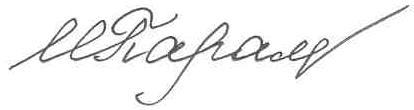 Руководитель Мордовиястата                                                                         И.В. Парамонова   Оборот организацийОборот организаций характеризует коммерческую деятельность предприятий и представляет собой сумму двух показателей: Отгружено товаров собственного производства, выполнено работ, услуг собственными силами (без НДС, акцизов, и других аналогичных платежей);Продано товаров несобственного производства (без НДС, акцизов, и других аналогичных платежей).Под оборотом понимается выручка от реализации товаров (работ, услуг), как собственного производства, так и  ранее приобретенных на стороне (за минусом налога на добавленную стоимость, акцизов и других аналогичных платежей).Выручка от реализации товаров, работ, услуг в целях статистического наблюдения устанавливается по методу начисления, т.е. датой ее получения признается дата реализации товаров, работ, услуг независимо от фактического поступления денежных средств в их оплату.Оборот организаций по видам экономической деятельности формируется путем сложения оборотов по совокупности предприятий с соответствующим основным видом деятельности (хозяйственным видом деятельности).«Хозяйственный», «чистый» вид экономической деятельности«Хозяйственный» вид деятельности - это основной вид деятельности предприятия или организации (вид деятельности, по которому по итогам предыдущего года был наибольший объем производства). Он включает в себя данные по всем фактическим, другими словами, «чистым» видам деятельности.В отчете по форме П-1 предприятие распределяет показатель «Отгружено товаров собственного производства, выполнено работ, услуг собственными силами» по фактическим («чистым») видам деятельности, в результате которых отгруженные товары были произведены или выполнены работы и услуги.Итог по «хозяйственным» видам деятельности это свод по предприятиям с идентичными видами деятельности. Итог по «чистым» видам деятельности формируется путем суммирования данных по аналогичным видам деятельности из отчетов предприятий всех видов деятельности.Индекс физического объема производстваИндекс физического объема производства рассчитывается только по «чистым» видам экономической деятельности, входящим в разделы «Добыча полезных ископаемых», «Обрабатывающие производства», «Производство и распределение электроэнергии, газа и воды» на основе данных о производстве товаров в натуральном выражении, по соответствующим видам деятельности.Сведения о производстве промышленных товаров  крупными и средними предприятиями (организациями) формируются из  отчетов крупных и средних предприятий всех видов экономической деятельности.Данные о производстве промышленных товаров по полному кругу предприятий получаются путем досчета сведений по крупным и средним предприятиям на производство малых предприятий.Промышленное производствоИндекс промышленного производства - относительный показатель, характеризующий изменение масштабов производства в сравниваемых периодах. Различают индивидуальные и сводные индексы производства. Индивидуальные индексы отражают изменение выпуска одного продукта и исчисляются как отношение объемов производства данного вида продукта в натурально-вещественном выражении в сравниваемых периодах. Индекс промышленного производства характеризует совокупные изменения всех видов продукции и отражает изменение создаваемой в процессе производства стоимости в результате изменения только физического объема производимой продукции. Для исчисления индекса промышленного производства индивидуальные индексы по конкретным видам продукции поэтапно агрегируются в индексы по видам деятельности, подгруппам, группам, подклассам, классам, подразделам и разделам.Объем отгруженных товаров собственного производства представляет собой стоимость тех товаров, которые произведены данным юридическим лицом и фактически в отчетном периоде отгружены или отпущены в порядке продажи, а также прямого обмена на сторону (другим юридическим и физическим лицам), независимо от того, поступили деньги на счет продавца или нет.СтроительствоОбъем выполненных работ по виду деятельности "Строительство" - это работы, выполненные собственными силами по договорам строительного подряда и (или) государственным контрактам, заключаемым с заказчиками. В стоимость этих работ включаются работы по строительству новых объектов, капитальному и текущему ремонту, реконструкции, модернизации жилых и нежилых зданий и инженерных сооружений.Данные приводятся с учетом объемов, выполненных субъектами малого предпринимательства, организациями министерств и ведомств, имеющих воинские подразделения, и объемов скрытой и неформальной деятельности в строительстве.Ввод в действие мощностей - показатель мощности (производительности, вместимости, пропускной способности, площади,  протяженности и т.д.), созданной в результате осуществления инвестиций в основной капитал.Число построенных квартир - количество квартир в законченных строительством жилых домах квартирного, гостиничного типа и общежитиях.Общая площадь жилых домов определяется как сумма площадей жилых и подсобных помещений квартир, а также площадей лоджий, балконов, веранд, террас и холодных кладовых, подсчитываемых с соответствующими понижающими коэффициентами в домах квартирного и гостиничного типа, общежитиях постоянного типа и других строениях, предназначенных для проживания людей (домах для престарелых и инвалидов, спальных корпусах детских домов и школ-интернатов и др.). К подсобным помещениям относятся кухни, передние, внутриквартирные коридоры, ванные или душевые, туалеты, кладовые или хозяйственные встроенные шкафы. В домах-интернатах для престарелых и инвалидов, ветеранов, специальных домах для одиноких престарелых, детских домах к подсобным помещениям также относятся помещения культурно - бытового назначения и медицинского обслуживания.Сельское хозяйствоОбъем производства продукции сельского хозяйства всеми сельхозпроизводителями (сельхозорганизации, крестьянские (фермерские) хозяйства, индивидуальные предприниматели, население) формируется как объем производства готовой продукции растениеводства и животноводства и изменение стоимости незавершенного производства продукции растениеводства и животноводства по видам деятельности "Растениеводство", "Животноводство", "Растениеводство в сочетании с животноводством (смешанное сельское хозяйство)". Индекс сельскохозяйственного производства - относительный показатель, характеризующий изменение масштабов производства в сравниваемых периодах. Индекс характеризует изменение создаваемой в процессе  производства стоимости в результате изменения только физического объема производимой продукции. Индекс физического объема продукции сельского хозяйства рассчитывается по формуле Ласпейреса.Данные о поголовье скота, производстве и реализации основных видов сельскохозяйственных продуктов по всем сельхозпроизводителям определяются: по сельскохозяйственным организациям - на основании сведений формы федерального государственного статистического наблюдения по крупным и средним сельхозорганизациям с дорасчетом на малые и другие организации; по хозяйствам населения и крестьянским (фермерским) хозяйствам и индивидуальным предпринимателям - по материалам выборочных обследований.Транспорт и связьОбъем перевозок (погрузка) грузов - количество грузов в тоннах, перевезенных транспортом всех отраслей экономики, на автомобильном транспорте - включая предпринимателей (физических лиц)-владельцев грузовых автомобилей, осуществляющих коммерческие перевозки грузов.Грузооборот транспорта - объем работы транспорта всех видов экономической деятельности по перевозкам грузов, на автомобильном транспорте - включая предпринимателей (физических лиц). Единицей измерения является тонно-километр, т.е. перемещение 1 тонны груза на 1 километр. Исчисляется суммированием произведений массы перевезенных грузов каждой перевозки в тоннах на расстояние перевозки в километрах.Пассажирооборот транспорта общего пользования - объем работы транспорта по перевозкам пассажиров, включая оценку перевозок пассажиров, пользующихся правом бесплатного проезда. Единицей измерения является пассажиро -километр, т.е. перемещение пассажира на 1 километр. Исчисляется суммированием произведений количества пассажиров каждой перевозки на расстояние перевозки в километрах.Объем услуг связи - объем работ по приему, обработке, передаче и доставке почтовых отправлений или сообщений электросвязи в денежном выражении, определяется на основании данных о деятельности крупных и средних предприятий связи и оценки объемов услуг связи, предоставляемых на коммерческой основе организациями других видов экономической деятельности и организациями, относящимися к субъектам малого предпринимательства. Потребительский рынокОборот розничной торговли представляет собой стоимость товаров, проданных населению за наличный расчет для личного потребления или использования в домашнем хозяйстве. Стоимость товаров, проданных отдельным категориям населения со скидкой, включается в оборот розничной торговли в полном объеме.Индекс физического объема оборота розничной торговли - относительный показатель, характеризующий изменение оборота розничной торговли в сравниваемых периодах в сопоставимых ценах.Оборот общественного питания  представляет собой стоимость проданной собственной кулинарной продукции, а также покупных товаров, проданных без кулинарной обработки для потребления главным образом на месте.Оборот розничной торговли (оборот общественного питания) включает данные как по организациям, для которых эта деятельность является основной, так и по организациям других видов экономической деятельности, осуществляющим продажу населению товаров (кулинарной продукции) через собственные торговые заведения (заведения общественного питания), или с оплатой через свою кассу. Оборот розничной торговли, кроме того, включает продажу товаров на вещевых, смешанных и продовольственных рынках.Оборот розничной торговли и оборот общественного питания формируются по данным сплошного статистического наблюдения за крупными и средними организациями, которое проводится с месячной периодичностью, а также ежеквартальных выборочных обследований малых предприятий и вещевых, смешанных и продовольственных рынков, выборочных обследований индивидуальных предпринимателей в розничной торговле с распространением полученных данных на генеральную совокупность. Объем платных услуг населению представляет собой денежный эквивалент объема услуг, оказанных резидентами российской экономики (юридическими лицами, индивидуальными предпринимателями, самозанятыми, нотариусами и адвокатами, учредившими адвокатские кабинеты) гражданам Российской Федерации, а также гражданам других государств (нерезидентам), потребляющим те или иные услуги на территории Российской Федерации. Этот показатель формируется в соответствии с методологией формирования официальной статистической информации об объеме платных услуг населению, утвержденной приказом Росстата от 17.12.2021 № 927. Информационными источниками формирования показателя «Объем платных услуг населению» являются: специализированные формы федеральных статистических наблюдений Росстата; формы федеральных статистических наблюдений Росстата; выборочное обследование бюджетов домашних хозяйств; формы статистической налоговой отчетности, статистической отчетности Минюста России; административные данные ФНС России.Данные об объеме платных услуг населению в распределении по видам приведены в соответствии с Общероссийским классификатором продукции по видам экономической деятельности. В объем транспортных услуг, оказанных населению, услуги железнодорожного и авиационного транспорта включаются с месячным опозданием.Динамика объема платных услуг населению определяется путем сопоставления величины объема в сравниваемых периодах в сопоставимых ценах. ИнвестицииИнвестиции в основной капитал - совокупность затрат, направленных на создание и воспроизводство основных фондов (новое строительство, расширение, а также реконструкция и модернизация объектов, которые приводят к увеличению первоначальной стоимости объектов и относятся на добавочный капитал организации, приобретение машин, оборудования, транспортных средств, на формирование основного стада, многолетние насаждения и т.д.).Инвестиции в основной капитал приведены без затрат на приобретение основных средств, бывших в употреблении у других организаций, и объектов незавершенного строительства. Данные об инвестициях в основной капитал определены с учетом инвестиционной деятельности субъектов малого предпринимательства и досчетов объемов скрытой и неформальной деятельности.Инвестиции в основной капитал учитываются без налога на добавленную стоимость. Иностранные инвестиции в экономику России - вложения капитала иностранными инвесторами, а также зарубежными филиалами российских юридических лиц в объекты предпринимательской деятельности на территории России в целях получения дохода. Инвестиции делятся на прямые, портфельные и прочие.Цены         Индекс потребительских цен и тарифов на товары и услуги (ИПЦ) характеризует изменение во времени общего уровня цен и тарифов на товары и услуги, приобретаемые населением для непроизводственного потребления. Измеряет отношение стоимости фиксированного перечня товаров и услуг в ценах текущего периода к его стоимости в ценах предыдущего периода.         Индекс потребительских цен рассчитывается на базе данных о потребительских ценах на товары и услуги, зарегистрированных в каждом отчетном периоде и данных о фактических потребительских расходах домашних хозяйств за два смещенных года, которые являются основным источником информации для формирования весов при расчете ИПЦ.           Базовый индекс потребительских цен (БИПЦ) – одна из составляющих индекса потребительских цен (ИПЦ), исключает изменения цен на отдельные товары и услуги под влиянием отдельных факторов, которые носят административный, а также сезонный характер.             Стоимость фиксированного набора потребительских товаров и услуг для межрегиональных сопоставлений покупательной способности населения,  исчисляется на основе единых объемов потребления, а также средних цен по России и ее субъектам. В состав набора включены 83 наименования товаров и услуг, в том числе 30 видов продовольственных товаров, 41 вид непродовольственных товаров и 12 видов услуг.             Стоимость условного (минимального) набора продуктов питания отражает межрегиональную  дифференциацию уровней потребительских цен на основные продукты питания, входящие в него.  При ее расчете используются единые, установленные в целом по России, условные объемы потребления продуктов питания и средние потребительские цены на них по субъектам Российской Федерации и России в целом. В состав набора условного минимального набора включено 33 наименования продовольственных товаров.              Индекс цен производителей промышленных товаров рассчитывается на основании регистрации цен на товары (услуги) - представители в базовых организациях. Цены производителей представляют собой фактически сложившиеся на момент регистрации цены на произведенные товары (оказанные услуги), предназначенные для реализации на внутреннем рынке (без косвенных товарных налогов - налога на добавленную стоимость, акциза и т.п.).            Рассчитанные по товарам (услугам)-представителям индексы цен производителей последовательно агрегируются в индексы цен соответствующих видов, групп, классов, разделов экономической деятельности. В качестве весов используются данные об объеме производства в стоимостном выражении за базисный период.             Индекс цен производителей промышленных товаров - сводный показатель, агрегированный по видам деятельности "Добыча полезных ископаемых", "Обрабатывающие производства", "Обеспечение электрической энергией, газом и паром; кондиционирование воздуха", "Водоснабжение; водоотведение, организация сбора и утилизации отходов, деятельность по ликвидации загрязнений".            Индекс цен производителей сельскохозяйственной продукции исчисляется на основании регистрации в отобранных для наблюдения сельскохозяйственных организациях цен на основные виды товаров-представителей, реализуемых заготовительным, перерабатывающим организациям, на рынке, через собственную торговую сеть, населению непосредственно с транспортных средств и т.п. Цены производителей сельскохозяйственной продукции приводятся с учетом надбавок и скидок за качество реализованной продукции без расходов на транспортировку, экспедирование, погрузку и разгрузку продукции, а также без налога на добавленную стоимость.              Сводный индекс цен на продукцию (затраты, услуги) инвестиционного назначения рассчитывается как агрегированный показатель из индексов цен производителей на строительную продукцию, приобретения машин и оборудования инвестиционного назначения и на прочую продукцию (затраты, услуги) инвестиционного назначения, взвешенных по доле этих элементов в общем объеме инвестиций в основной капитал.               Индекс цен производителей на строительную продукцию формируется из индексов цен на строительно-монтажные работы и на прочие затраты, включенные в сводный сметный расчет строительства, взвешенных по доле этих элементов в общем объеме инвестиций в жилища, здания и сооружения. Расчет индекса цен на строительно-монтажные работы проводится на основе данных формы отчетности о ценах на материалы, детали и конструкции, приобретенные базовыми подрядными организациями, а также на базе технологических моделей, разработанных по видам экономической деятельности с учетом территориальных особенностей строительства.               Индекс цен приобретения машин и оборудования инвестиционного назначения исчисляется по данным об изменении цен производителей этого оборудования, а также транспортных расходов, ставки налога на добавленную стоимость и других расходов.          Индекс цен на прочую продукцию (затраты, услуги) инвестиционного назначения определяется из индексов цен на основные составляющие этих работ (проектно-изыскательские работы, затраты на разведочное бурение, на формирование рабочего, продуктивного и племенного стада и другие затраты).          Индекс тарифов на грузовые перевозки автомобильным транспортом характеризует изменение фактически действующих тарифов на грузовые перевозки за отчетный период без учета изменения за этот период структуры перевезенных грузов по разнообразным признакам. Регистрация тарифов на грузовые перевозки производится в разрезе видов сообщения по услугам - представителям. Услугой – представителем на автомобильном транспорте является перевозка тонны наиболее массового груза на фиксированное расстояние или час работы грузового автомобиля наиболее распространенной марки в зависимости от преобладающей в транспортной организации формы оплаты работы грузового автотранспорта без учета налога на добавленную стоимость (НДС), акциза и других налогов. Регистрация тарифов осуществляется в выборочной совокупности транспортных организаций.            Индекс тарифов на услуги связи для юридических лиц характеризует общее изменение тарифов на услуги связи для различных категорий пользователей (бюджетных и коммерческих организаций). Расчет индексов тарифов на услуги связи основан на ежеквартальном наблюдении за тарифами на 15 видов услуг-представителей связи для юридических лиц в центрах субъектов Российской Федерации. ФинансыСальдированный финансовый результат (прибыль (+) убыток (-)) - конечный финансовый результат, выявленный на основании бухгалтерского учета всех хозяйственных операций организаций, представляет собой сумму сальдированного финансового результата (прибыль (+), убыток (-)) от продажи продукции (работ, услуг), основных средств, иного имущества организаций и доходов от внереализационных операций, уменьшенных на сумму расходов по этим операциям. Оборотные активы - вложение финансовых ресурсов в объекты, использование которых осуществляется в рамках одного воспроизводственного цикла, либо в течение относительно короткого календарного периода времени. В составе оборотных активов выделяют товарно-материальные ценности, денежные средства, дебиторскую задолженность, краткосрочные финансовые вложения и другие.Внеоборотные активы - часть имущества организаций, используемая в качестве средств труда при производстве продукции, выполнении работ или оказании услуг либо для управления в течение периода, превышающего 12 месяцев или обычный операционный цикл, если он превышает 12 месяцев. В составе внеоборотных активов выделяют: нематериальные активы, основные средства и незавершенное строительство.Суммарная задолженность по обязательствам - кредиторская задолженность и задолженность по кредитам банков и займам.Кредиторская задолженность - задолженность по расчетам с поставщиками и подрядчиками за поступившие материальные ценности, выполненные работы и оказанные услуги, в том числе задолженность, обеспеченная векселями выданными; задолженность по расчетам с дочерними и зависимыми обществами по всем видам операций; с рабочими и служащими по оплате труда, представляющая собой начисленные, но не выплаченные суммы оплаты труда; задолженность по отчислениям на государственное социальное страхование, пенсионное обеспечение и медицинское страхование работников организации, задолженность по всем видам платежей в бюджет и внебюджетные фонды; задолженность организации по платежам по обязательному и добровольному страхованию имущества и работников организации и другим видам страхования, в которых организация является страхователем; авансы полученные, включающие сумму полученных авансов от сторонних организаций по предстоящим расчетам по заключенным договорам, а также штрафы, пени и неустойки, признанные организацией или по которым получены решения суда (арбитражного суда) или другого органа, имеющего в соответствии с законодательством Российской Федерации право на принятие решения об их взыскании, и отнесенные на финансовые результаты организации, непогашенные суммы заемных средств, подлежащие погашению в соответствии с договорами.Дебиторская задолженность - задолженность по расчетам с покупателями и заказчиками за товары, работы и услуги, в том числе задолженность, обеспеченная векселями полученными;  задолженность по расчетам с дочерними и зависимыми обществами; суммы уплаченных другим организациям авансов по предстоящим расчетам в соответствии с заключенными договорами; задолженность по расчетам с прочими дебиторами, включающая в себя задолженность финансовых и налоговых органов (в том числе по переплате по налогам, сборам и прочим платежам в бюджет); задолженность работников организации по предоставленным им ссудам и займам за счет средств этой организации или кредита (ссуды на индивидуальное и кооперативное жилищное строительство, приобретение и благоустройство садовых участков, беспроцентные ссуды молодым семьям на улучшение жилищных условий или обзаведение домашним хозяйством и др.); задолженность подотчетных лиц; поставщиков по недостачам товарно-материальных ценностей, обнаруженным при приемке; задолженность по государственным заказам, федеральным программам за поставленные товары, работы и услуги, а также штрафы, пени и неустойки, признанные должником, или по которым получены решения суда (арбитражного суда) или другого органа, имеющего в соответствии с законодательством Российской Федерации право на принятие решения  об их взыскании, и отнесенные на финансовые результаты организации.Рентабельность организаций характеризует эффективность их деятельности.Рентабельность проданных товаров, продукции, работ, услуг рассчитывается как соотношение между величиной сальдированного финансового результата (прибыль минус убыток) от продажи продукции, работ, услуг и себестоимостью проданной продукции, работ, услуг. В том случае, если сальдированный финансовый результат (прибыль минус убыток) от продажи продукции, работ, услуг отрицательный - имеет место убыточность.Уровень жизни населенияДенежные доходы и расходы населения исчисляются на основе информации, разрабатываемой органами государственной статистики, а также министерствами и ведомствами. При отсутствии ряда показателей в необходимые сроки (это касается в основном банковских данных)  производится их оценка.При публикации объема денежных доходов и расходов населения за отчетный месяц производится уточнение предварительных показателей за предыдущий период. Пересмотр месячных и квартальных данных осуществляется по итогам разработки годового баланса денежных доходов и расходов населения.Денежные доходы населения включают доходы лиц, занятых предпринимательской деятельностью, выплаченную заработную плату (начисленную заработную плату, скорректированную на изменение задолженности) наемных работников, социальные выплаты (пенсии, пособия, стипендии и другие выплаты), доходы от собственности в виде процентов по вкладам, ценным бумагам, дивидендов и другие доходы. Среднедушевые денежные доходы исчисляются делением общей суммы денежных доходов на численность наличного населения.Реальные располагаемые денежные доходы рассчитываются как доходы за вычетом обязательных платежей, скорректированные на индекс потребительских цен.Среднемесячная номинальная заработная плата исчисляется делением фонда начисленной заработной платы работников на среднесписочную численность работников и на количество месяцев в периоде.Реальная заработная плата характеризует объем товаров и услуг, которые можно приобрести на заработную плату в текущем периоде, исходя из цен базисного периода. Индекс реальной заработной платы исчисляется путем деления индекса номинальной заработной платы на индекс потребительских цен за один и тот же временной период.Просроченной задолженностью по заработной плате считаются фактически начисленные работникам суммы заработной платы, но не выплаченные в срок, установленный коллективным договором или договором на расчетно-кассовое обслуживание, заключенным с банком (расчетно-кассовым центром). Число дней задержки считается, начиная со следующего дня после истечения этого срока.Средний размер назначенных месячных пенсий определяется делением общей суммы назначенных месячных пенсий на численность пенсионеров (по данным Государственного учреждения - Отделения Пенсионного фонда  Российской Федерации по Республике Мордовия). Денежные расходы населения - расходы на покупку товаров и оплату услуг, обязательные платежи и разнообразные взносы (налоги и сборы, платежи по страхованию, взносы в общественные и кооперативные организации, проценты за кредиты и др.), покупку иностранной валюты, а также сбережения. Распределение населения по величине среднедушевых денежных доходов характеризует дифференциацию населения по уровню материального достатка и представляет собой показатели численности (или долей) постоянного населения, сгруппированные в заданных интервалах по уровню среднедушевых денежных доходов.Расчеты рядов распределения населения по величине среднедушевых денежных доходов и основанных на них показателей производятся с использованием результатов выборочного обследования бюджетов домашних хозяйств, проводимого ежеквартально органами государственной статистики Республики Мордовия.Распределение общего объема денежных доходов по различным группам населения    выражается через долю общего объема денежных доходов, которая приходится на каждую из 20 (10)-процентных групп населения, ранжированного по мере возрастания среднедушевых денежных доходов.Величина прожиточного минимума в соответствии с Федеральным законом от 24 октября 1997г. № 134-ФЗ "О прожиточном минимуме в Российской Федерации" представляет собой  стоимостную оценку потребительской корзины, включающей минимальные наборы продуктов питания, непродовольственных товаров и услуг, необходимых для сохранения здоровья человека и обеспечения его жизнедеятельности, а также обязательные платежи и сборы. Численность населения с денежными доходами ниже величины прожиточного минимума определяется на основе данных о распределении населения по величине среднедушевых денежных доходов и является результатом их соизмерения с величиной прожиточного минимума.Покупательная способность среднедушевых денежных доходов населения отражает потенциальные возможности населения по приобретению товаров и услуг и выражается через товарный эквивалент среднедушевых денежных доходов. Под товарным эквивалентом понимается количество какого-либо одного товара (услуги) с конкретными потребительскими свойствами, которое может быть приобретено при условии, что вся сумма денежных доходов будет направлена только на эти цели. Показатель рассчитывается нарастающим итогом с начала года.Рынок трудаК безработным (в соответствии со стандартами Международной Организации Труда - МОТ) относятся лица в возрасте, установленном для измерения экономической активности населения, которые в рассматриваемый период удовлетворяли одновременно следующим критериям: а) не имели работы (доходного занятия); б) занимались поиском работы, т.е. обращались в государственную или коммерческую службы занятости, использовали или помещали объявления в печати, непосредственно обращались к администрации организации или работодателю, использовали личные связи или предпринимали шаги к организации собственного дела (поиск земли, зданий, машин и оборудования, сырья, финансовых ресурсов, обращение за разрешениями, лицензиями и т.п.); в) были готовы приступить к работе. Учащиеся, студенты, пенсионеры и инвалиды учитывались в качестве безработных, если они занимались поиском работы и были готовы приступить к ней.Уровень безработицы - отношение численности безработных к численности экономически активного населения в рассматриваемом периоде, в процентах.Уровень безработицы, зарегистрированной в органах государственной службы занятости, - отношение численности безработных, зарегистрированных в органах государственной службы занятости, к численности экономически активного населения в рассматриваемом периоде, в процентах.Малые предприятияВ соответствии с Федеральным законом «О развитии малого и среднего предпринимательства в Российской Федерации» 24 июля 2007 года №209-ФЗ (статья 4) к субъектам малого предпринимательства относятся внесенные в единый государственный реестр юридических лиц потребительские кооперативы и коммерческие организации (за исключением государственных и муниципальных унитарных предприятий), а также физические лица, внесенные в единый государственный реестр индивидуальных предпринимателей и осуществляющие предпринимательскую деятельность без образования юридического лица (далее - индивидуальные предприниматели), соответствующие следующим условиям:1) для юридических лиц - суммарная доля участия Российской Федерации, субъектов Российской Федерации, муниципальных образований, иностранных юридических лиц, иностранных граждан, общественных и религиозных организаций (объединений), благотворительных и иных фондов в уставном (складочном) капитале (паевом фонде) указанных юридических лиц не должна превышать двадцать пять процентов (за исключением активов акционерных инвестиционных фондов и закрытых паевых инвестиционных фондов), доля участия, принадлежащая одному или нескольким юридическим лицам, не являющимся субъектами малого и среднего предпринимательства, не должна превышать двадцать пять процентов;2) средняя численность работников за предшествующий календарный год не превышает ста человек.Средняя численность работников малого предприятия за календарный год определяется с учетом всех его работников, в том числе работников, работающих по гражданско-правовым договорам или по совместительству с учетом реально отработанного времени, работников представительств, филиалов и других обособленных подразделений малого предприятия.В разделе приводятся данные по малым предприятиям – юридическим лицам (без микропредприятий), т.е. с численностью работников от 16 до 100 человек включительно.ПРОИЗВОДСТВО  ПИЩЕВЫХ ПРОДУКТОВПРОИЗВОДСТВО НАПИТКОВПРОИЗВОДСТВО  ТЕКСТИЛЬНЫХ  ИЗДЕЛИЙПРОИЗВОДСТВО  ОДЕЖДЫОБРАБОТКА ДРЕВЕСИНЫ И ПРОИЗВОДСТВО ИЗДЕЛИЙ ИЗ ДЕРЕВА И ПРОБКИ, КРОМЕ МЕБЕЛИ, ПРОИЗВОДСТВО ИЗДЕЛИЙ ИЗ СОЛОМКИ И МАТЕРИАЛОВ ДЛЯ ПЛЕТЕНИЯПРОИЗВОДСТВО БУМАГИ И БУМАЖНЫХ ИЗДЕЛИЙПРОИЗВОДСТВО  ХИМИЧЕСКИХ ВЕЩЕСТВ И ХИМИЧЕСКИХ  ПРОДУКТОВПРОИЗВОДСТВО ЛЕКАРСТВЕННЫХ СРЕДСТВ И МАТЕРИАЛОВ, ПРИМЕНЯЕМЫХ В МЕДИЦИНСКИХ ЦЕЛЯХПРОИЗВОДСТВО  РЕЗИНОВЫХ И ПЛАСТМАССОВЫХ ИЗДЕЛИЙПРОИЗВОДСТВО  ПРОЧЕЙ  НЕМЕТАЛЛИЧЕСКОЙ  МИНЕРАЛЬНОЙ ПРОДУКЦИИПРОИЗВОДСТВО  МЕТАЛЛУРГИЧЕСКОЕПРОИЗВОДСТВО ГОТОВЫХ МЕТАЛЛИЧЕСКИХ ИЗДЕЛИЙ, КРОМЕ МАШИН И ОБОРУДОВАНИЯПРОИЗВОДСТВО КОМПЬЮТЕРОВ, ЭЛЕКТРОННЫХ И ОПТИЧЕСКИХ ИЗДЕЛИЙПРОИЗВОДСТВО ЭЛЕКТРИЧЕСКОГО ОБОРУДОВАНИЯ
ПРОИЗВОДСТВО МАШИН И  ОБОРУДОВАНИЯ, НЕ ВКЛЮЧЕННЫХ В ДРУГИЕ ГРУППИРОВКИ
ПРОИЗВОДСТВО  АВТОТРАНСПОРТНЫХ СРЕДСТВ, ПРИЦЕПОВ И ПОЛУПРИЦЕПОВПРОИЗВОДСТВО  ПРОЧИХ ТРАНСПОРТНЫХ СРЕДСТВ И ОБОРУДОВАНИЯПРОИЗВОДСТВО МЕБЕЛИОБЕСПЕЧЕНИЕ ЭЛЕКТРИЧЕСКОЙ ЭНЕРГИЕЙ, ГАЗОМ И ПАРОМ; КОНДИЦИОНИРОВАНИЕ ВОЗДУХА	ЧИСЛО ЗАМЕЩЕННЫХ РАБОЧИХ МЕСТ В ОРГАНИЗАЦИЯХ
ПО ВИДАМ ЭКОНОМИЧЕСКОЙ ДЕЯТЕЛЬНОСТИ в марте  2023 годаПо организациям (без субъектов малого предпринимательства)  с численностью работников более 15 человек Социально-экономическое положение Республики Мордовия
в январе-апреле 2023 годаСтатистический сборникОтветственные за выпуск:Полякова О.В.Савельева Т.В.тел.: (8342) 23-47-15Отпечатано в Территориальном органе Федеральной службы 
государственной статистики по Республике Мордовия430001, Саранск, ул. Васенко, 7Вгграммм3кубический метрг.годмлн.миллионгагектармлрд.миллиардГкалгигакалорияпасс.-кмпассажиро-километрдклдекалитрпог. мпогонный метрдолл.долларр.разед.единицаруб.рублькВткиловаттттоннакВт-чкиловатт-част.г.текущий годкгкилограммт-кмтонно-километркмкилометртрлн.триллионкм2квадратный километртыс.тысячакм3кубический километрусл. ед.условная единицаллитрчел.человекмметршт.штукам2квадратный метрэкз.экземплярУсловные обозначения:Условные обозначения:- явление отсутствует;
... данных не имеется; 
0,0 небольшая величинах сопоставление невозможно…1) Данные не публикуются в целях обеспечения конфиденциальности первичных статистических данных, полученных от организаций, в соответствии со статьей 9 Федерального закона от 29.11.07 №282-ФЗ «Об официальном статистическом учете и системе государственной статистики в Российской Федерации» в редакции Федерального закона от 02.07.2013 №171-ФЗ «О внесении изменений в Федеральный закон «Об официальном статистическом учете и системе государственной статистики в Российской Федерации и отдельные законодательные акты Российской Федерации».- явление отсутствует;
... данных не имеется; 
0,0 небольшая величинах сопоставление невозможно…1) Данные не публикуются в целях обеспечения конфиденциальности первичных статистических данных, полученных от организаций, в соответствии со статьей 9 Федерального закона от 29.11.07 №282-ФЗ «Об официальном статистическом учете и системе государственной статистики в Российской Федерации» в редакции Федерального закона от 02.07.2013 №171-ФЗ «О внесении изменений в Федеральный закон «Об официальном статистическом учете и системе государственной статистики в Российской Федерации и отдельные законодательные акты Российской Федерации».СОДЕРЖАНИЕI. ОСНОВНЫЕ ЭКОНОМИЧЕСКИЕ 
И СОЦИАЛЬНЫЕ ПОКАЗАТЕЛИАбсолютные данныеАбсолютные данныеВ % к соответствующему периоду предыдущего годаВ % к соответствующему периоду предыдущего годаапрель
2023г.январь-
апрель
2023г.апрель 
2023г.январь-
апрель 
2023г.Индекс промышленного производствахх106,299,2Объем отгруженных товаров собственного производства, выполненных работ и услуг собственными силами по видам деятельности, млн. руб.:1)43702,9162995,6101,999,0из них:добыча полезных ископаемых 5,928,946,981,1обрабатывающие производства27917,7100241,5104,495,6обеспечение электрической энергией, газом и паром; 
кондиционирование воздуха1096,65651,0107,1113,7водоснабжение; водоотведение, организация сбора и утилизации 
отходов, деятельность по ликвидации загрязнений431,11513,9163,7136,0Объем выпущенной продукции сельского хозяйства, млн, руб,1),  2)5344,416878,6104,2103,0Объем работ, выполненных по виду деятельности "Строительство", млн. руб.1359,75382,274,6107,6Грузооборот автомобильного транспорта, млн, т-км 6)174,9648,188,287,4Пассажирооборот автобусов общего пользования, млн, пасс, – км31,0105,1118,1116,5Деятельность почтовой связи и курьерская деятельность, млн, рублей70,2229,3117,8104,6Деятельность в сфере телекоммуникаций, млн, рублей494,31939,591,698,0Оборот розничной торговли по всем каналам реализации, млн. руб.12470,047741,5120,0106,9Оборот оптовой торговли организаций всех видов экономической деятельности, млн. руб.13803,150027,1120,1104,1Оборот общественного питания, млн. руб.562,42092,0106,7108,7Объем платных услуг населению, млн. руб.2918,512098,796,5100,3Ввод в действие жилых домов за счет всех источников финансирования, кв. м общей площади1710912479959,292,2Среднесписочная численность работающих в экономике, тыс. человек3)204,0203,298,097,8Численность официально зарегистрированных безработных4), тыс. человек 2,5x78,6xСреднемесячная начисленная заработная плата одного работника3)номинальная, руб.42154,041024,2108,4112,7реальнаяхх105,6104,9Индекс потребительских цен 100,55)x101,7105,9Индекс цен производителей промышленных товаров     101,75)x98,3102,2Среднедушевые денежные доходы населения, рублей7), 8)х24394,0х109,1Реальные денежные доходы, в % к соответствующему периоду7), 8)ххх100,2II. ПРОИЗВОДСТВО ТОВАРОВ И УСЛУГАпрель 2023 г.Апрель 2023 г.Январь-апрель 2023 г.Январь-апрель 2023 г.млн. рублейв % к апрелю 2022 г.млн. рублейв % к январю-апрелю 2022 г.Всего62951,1105,6241738,6105,1в том числе организации с основным видом деятельности:  сельское, лесное  хозяйство, охота, рыболовство и рыбоводство7144,482,927822,091,1добыча полезных ископаемых9,176,942,3113,0обрабатывающие производства26959,2105,895772,294,7обеспечение электрической  энергией, газом и паром; кондиционирование воздуха2765,1102,414511,4109,0водоснабжение; водоотведение, организация сбора и утилизации отходов, деятельность по ликвидации загрязнений521,5121,71856,0103,3строительство2113,387,68695,9102,6торговля оптовая и розничная; ремонт автотранспортных   средств и мотоциклов16505,9117,666815,9129,6транспортировка и хранение2497,3124,99631,3135,8деятельность гостиниц и предприятий общественного питания370,5в 2,0 р.1234,5124,8деятельность в области информации и связи859,9100,53272,9109,1деятельность финансовая и страховая––––деятельность по операциям  с недвижимым имуществом583,3105,42272,888,0деятельность профессиональная, научная и техническая587,091,32554,1122,5деятельность административная и сопутствующие дополнительные услуги322,7131,81096,9104,4государственное управление и обеспечение военной безопасности; социальное обеспечение111,3101,8420,4113,9образование245,4110,2964,4116,7деятельность в области здравоохранения и социальных услуг1272,4123,04438,190,0деятельность в области культуры, спорта, организации досуга и развлечений40,3107,0161,5121,9предоставление прочих видов услуг42,799,6176,195,3В % кВ % кВ % кВ % ксоответствующему периоду 
предыдущего годасоответствующему периоду 
предыдущего годапредыдущему 
периодупредыдущему 
периоду2021 г. 1)2021 г. 1)2021 г. 1)2021 г. 1)2021 г. 1)ЯнварьЯнварь111,3111,380,1ФевральФевраль106,0106,099,2Январь-февральЯнварь-февраль108,6108,6МартМарт107,2107,2112,7Январь-мартЯнварь-март108,1108,1I кварталI квартал108,1108,188,7АпрельАпрель113,7113,7102,7Январь-апрельЯнварь-апрель109,5109,5МайМай110,4110,487,8Январь-майЯнварь-май109,6109,6ИюньИюнь105,5105,5101,1Январь-июньЯнварь-июнь108,9108,9II кварталII квартал109,9109,9102,1ИюльИюль111,9111,9112,8Январь-июльЯнварь-июль109,4109,4АвгустАвгуст115,4115,498,7Январь-августЯнварь-август110,2110,2СентябрьСентябрь110,2110,297,9Январь-сентябрьЯнварь-сентябрь110,1110,1III кварталIII квартал112,5112,5107,0ОктябрьОктябрь110,1110,1110,3Январь-октябрьЯнварь-октябрь110,1110,1НоябрьНоябрь119,6119,6109,7Январь-ноябрьЯнварь-ноябрь111,1111,1ДекабрьДекабрь115,0115,0106,7Январь-декабрьЯнварь-декабрь111,1111,1IV кварталIV квартал114,3114,3117,92022 г.1)2022 г.1)2022 г.1)2022 г.1)2022 г.1)Январь99,299,268,368,3ФевральФевраль106,3106,3107,9Январь-февральЯнварь-февраль102,8102,8МартМарт111,6111,6118,1Январь-мартЯнварь-март106,0106,0I кварталI квартал106,0106,081,8АпрельАпрель100,3100,385,3Январь-апрельЯнварь-апрель104,5104,5МайМай100,8100,895,8Январь-майЯнварь-май103,8103,8ИюньИюнь98,598,598,8Январь-июньЯнварь-июнь102,9102,9II кварталII квартал99,999,994,1ИюльИюль94,994,9107,6Январь-июльЯнварь-июль101,6101,6АвгустАвгуст97,997,9102,8Январь-августЯнварь-август101,1101,1СентябрьСентябрь99,199,299,2Январь-сентябрьЯнварь-сентябрь100,9III кварталIII квартал97,3106,9106,9ОктябрьОктябрь100,5111,8111,8Январь-октябрьЯнварь-октябрь100,8НоябрьНоябрь88,096,196,1Январь-ноябрьЯнварь-ноябрь99,4ДекабрьДекабрь80,497,097,0Январь-декабрьЯнварь-декабрь97,3IV кварталIV квартал89,1108,3108,32023 г.2023 г.2023 г.2023 г.2023 г.Январь101,2101,286,086,0Февраль97,397,3103,7103,7Январь-февраль99,199,1Март93,393,3113,3113,3Январь-март96,996,9I квартал96,996,988,988,9Апрель106,2106,297,197,1Январь-апрель99,299,2 1)   Данные по месяцам и периодам 2021  и  2022 гг. уточнены в соответствии с регламентом разработки и публикации данных по производству и отгрузке продукции и динамике промышленного производства (приказ Росстата от 18.08.2020 г. № 470).   1)   Данные по месяцам и периодам 2021  и  2022 гг. уточнены в соответствии с регламентом разработки и публикации данных по производству и отгрузке продукции и динамике промышленного производства (приказ Росстата от 18.08.2020 г. № 470).   1)   Данные по месяцам и периодам 2021  и  2022 гг. уточнены в соответствии с регламентом разработки и публикации данных по производству и отгрузке продукции и динамике промышленного производства (приказ Росстата от 18.08.2020 г. № 470).   1)   Данные по месяцам и периодам 2021  и  2022 гг. уточнены в соответствии с регламентом разработки и публикации данных по производству и отгрузке продукции и динамике промышленного производства (приказ Росстата от 18.08.2020 г. № 470).   1)   Данные по месяцам и периодам 2021  и  2022 гг. уточнены в соответствии с регламентом разработки и публикации данных по производству и отгрузке продукции и динамике промышленного производства (приказ Росстата от 18.08.2020 г. № 470).  Апрель 2023 г. в % кАпрель 2023 г. в % кЯнварь-апрель 2023 г. в % к январю-апрелю 2022 г.апрелю 
2022 г.марту2023 г.Январь-апрель 2023 г. в % к январю-апрелю 2022 г.ДОБЫЧА ПОЛЕЗНЫХ ИСКОПАЕМЫХ – ВСЕГО136,018,588,2		в том числе:добыча прочих полезных ископаемых136,018,588,2Обрабатывающие производства – всего107,599,699,0	из них:производство пищевых продуктов101,0101,2103,2производство напитков94,9104,2102,7производство текстильных изделий173,4104,3145,2производство одежды78,085,183,2обработка древесины и производство изделий из дерева и пробки, кроме мебели, производство  изделий из соломки и материалов для плетения85,094,583,2производство бумаги и бумажных изделий97,493,3100,8деятельность полиграфическая и копирование носителей информации75,546,8в 4,0 р.производство химических веществ и химических продуктов90,383,5113,7производство лекарственных средств и материалов, применяемых в 
медицинских целях63,847,825,8производство резиновых и пластмассовых изделий125,3131,2108,9производство прочей неметаллической минеральной  продукции103,6119,095,1производство металлургическое 125,9112,5124,2производство готовых металлических изделий, кроме машин и оборудования173,297,7141,2производство компьютеров, электронных и оптических изделийв 2,0 р.103,4175,3производство электрического  оборудования111,286,3108,9производство машин и оборудования, не включенных в другие группировки51,393,891,0производство  автотранспортных средств, прицепов и полуприцепов149,460,187,7производство  прочих транспортных средств и оборудования124,8102,3104,6производство мебели94,5112,4100,1производство прочих готовых изделий99,525,052,6ремонт и монтаж машин и оборудования98,9119,885,4ОБЕСПЕЧЕНИЕ ЭЛЕТРИЧЕСКОЙ ЭНЕРГИЕЙ, ГАЗОМ И ПАРОМ, КОНДИЦИОНИРОВАНИЕ ВОЗДУХОМ90,174,298,9в том числе:производство, передача и распределение электроэнергии92,876,296,8производство, передача и распределение пара и  горячей воды; кондиционирование воздуха 79,666,1107,8ВОДОСНАБЖЕНИЕ; ВОДООТВЕДЕНИЕ, ОРГАНИЗАЦИЯ СБОРА И УТИЛИЗАЦИИ ОТХОДОВ, ДЕЯТЕЛЬНОСТЬ ПО ЛИКВИДАЦИИ ЗАГРЯЗНЕНИЙ131,0102,4115,6Апрель 2023 г.Апрель 2023 г.Январь-апрель 2023 г.Январь-апрель 2023 г.млн. рублейв % к апрелю 2022 г.млн. рублейв % к январю-апрелю 2022 г.ДОБЫЧА ПОЛЕЗНЫХ ИСКОПАЕМЫХ – ВСЕГО5,946,928,981,1в том числе добыча прочих полезных ископаемых5,946,928,981,1ОБРАБАТЫВАЮЩИЕ ПРОИЗВОДСТВА – ВСЕГО27917,7104,4100241,595,6	из них:производство пищевых продуктов9868,093,437483,494,4производство напитков1184,2132,74483,2122,2производство текстильных изделий21,2194,781,8160,9производство одежды133,6153,8366,7126,5обработка древесины и производство изделий из дерева и пробки, кроме мебели, производство  изделий из соломки и материалов для плетения426,650,21525,450,1производство бумаги и бумажных изделий87,454,7341,756,4деятельность полиграфическая и копирование носителей информации7,376,754,5в 4,1 р.производство кокса и нефтепродуктов…1)40,6…1)12,1производство химических веществ и химических продуктов297,675,51226,2113,8производство лекарственных средств и материалов, применяемых в 
медицинских целях…1)в 4,9 р.…1)51,0производство резиновых и пластмассовых изделий480,686,51895,387,4производство прочей неметаллической минеральной  продукции2678,9121,37842,0103,1производство металлургическое 1809,1119,36883,3114,1производство готовых металлических изделий, кроме машин и оборудования412,2132,51247,9120,8производство компьютеров, электронных и оптических изделий639,789,21987,8108,9производство электрического  оборудования4447,7107,914971,1102,8производство машин и оборудования, не включенных в другие группировки149,9100,0598,9133,6производство  автотранспортных средств, прицепов и полуприцепов223,0114,3783,5100,2производство  прочих транспортных средств и оборудования3557,3102,113234,7106,9производство мебели112,577,0444,7116,2производство прочих готовых изделий130,2в 4,0 р.504,354,3ремонт и монтаж машин и оборудования64,1100,4226,090,5ОБЕСПЕЧЕНИЕ ЭЛЕКТРИЧЕСКОЙ ЭНЕРГИЕЙ, ГАЗОМ  И ПАРОМ; 
КОНДИЦИОНИРОВАНИЕ ВОЗДУХА  – ВСЕГО1096,6107,15651,0113,7из него:производство, передача и распределение  электроэнергии717,0114,03331,9113,5производство, передача и распределение пара и  горячей воды; 
кондиционирование воздуха379,296,42314,3114,0ВОДОСНАБЖЕНИЕ; ВОДООТВЕДЕНИЕ, ОРГАНИЗАЦИЯ СБОРА И УТИЛИЗАЦИИ ОТХОДОВ, ДЕЯТЕЛЬНОСТЬ ПО ЛИКВИДАЦИИ ЗАГРЯЗНЕНИЙ431,1163,71513,9136,0Крупный рогатый скотКрупный рогатый скотИз него коровыИз него коровыСвиньи Свиньи Овцы и козыОвцы и козык соответствующей дате предыдущего  
годак соответствующей дате предыдущего месяцак соответствующей дате предыдущего  
годак соответствующей дате предыдущего месяцак соответствующей дате предыдущего  
годак соответствующей дате предыдущего месяцак соответствующей дате предыдущего  
годак соответствующей дате предыдущего месяцак соответствующей дате предыдущего месяца2022г.2022г.2022г.2022г.2022г.2022г.2022г.2022г.2022г.2022г.январь97,7100,298,2100,0112,6102,393,5100,0100,0февраль97,4100,697,999,7111,8100,993,8104,3104,3март97,6100,397,199,6111,0101,290,495,095,0апрель97,6100,396,7100,0108,8100,090,9101,1101,1май97,5100,096,7100,1108,5100,890,598,898,8июнь97,799,796,9100,4107,699,891,2101,8101,8июль98,5100,397,3100,4108,4101,390,897,497,4август98,9100,198,1100,5107,499,490,899,999,9сентябрь99,099,398,9100,3107,0100,291,2100,4100,4октябрь98,699,399,0100,0106,3100,191,498,398,3ноябрь99,199,999,5100,1106,098,991,097,197,1декабрь99,899,898,997,8104,099,293,499,499,42023г.2023г.2023г.2023г.2023г.2023г.2023г.2023г.2023г.2023г.январь99,7100,098,399,4102,5100,893,499,999,9февраль99,7100,698,6100,0102,1100,593,0103,9103,9март99,399,999,8100,7101,9100,993,095,195,1апрель99,3100,3100,0100,3103,8    101,991,299,199,1Апрель 2023г.Апрель
2023г.
в % к
апрелю
2022г.Январь-апрель2023г.Январь-апрель
2023г. 
в % к
январю-апрелю
2022г.Справочноянварь-апрель2022г. 
в % к
январю-апрелю 
2021г.Скот и птица на убой
 (в живом весе), тыс.тонн38,7108,1140,7104,9113,2Молоко, тыс.тонн45,5108,9170,9106,2105,5Яйца, млн.штук131,991,9514,796,3109,7На 1 мая 2022г.1)На 1 мая 2023г.1)Темп роста
в %Крупный рогатый скот147381147694100,2в том числе коровы (без коров на откорме и нагуле)5545655477100,0Свиньи714714743098104,0Овцы и козы282303107,4Лошади44041193,4Птица всех видов185879361725823892,81)Без досчетов по мелким подсобным хозяйствам не с/х организаций1)Без досчетов по мелким подсобным хозяйствам не с/х организаций1)Без досчетов по мелким подсобным хозяйствам не с/х организаций1)Без досчетов по мелким подсобным хозяйствам не с/х организацийЯнварь-апрель2022г.1)Январь-апрель2023г.1)Январь-апрель
2023г. в % кянварю-апрель
2022г.СправочноЯнварь-апрель 2022г.в % к 
январю-апрель 2021г.Скот и птица на убой ( в живом весе), тонн130604,9137491,7105,3110,9из них:    крупный рогатый скот5740,65855,5102,0104,7    свиньи51025,952346,3102,6131,9    овцы и козы0,81,3158,511,6    птица73836,079287,9107,4102,6Молоко, тонн137856,9147901,3107,3102,2Яйца, тыс. штук505427484695,995,998,01)Без досчетов по мелким подсобным хозяйствам не с/х организаций1)Без досчетов по мелким подсобным хозяйствам не с/х организаций1)Без досчетов по мелким подсобным хозяйствам не с/х организаций1)Без досчетов по мелким подсобным хозяйствам не с/х организаций1)Без досчетов по мелким подсобным хозяйствам не с/х организаций2022г.2023г.2023г. в % 2022г.Наличие кормов, тонн кормовых единиц167645,7290720,8173,4в том числе концентрированных79680,2203809,8в 2,6 р.в расчете на 1 условную голову скота, ц корм.единиц2,54,5177,52)  сельхозорганизации, не относящиеся к субъектам малого предпринимательства2)  сельхозорганизации, не относящиеся к субъектам малого предпринимательства2)  сельхозорганизации, не относящиеся к субъектам малого предпринимательства2)  сельхозорганизации, не относящиеся к субъектам малого предпринимательстваТыс. руб.В % кВ % кТыс. руб.соответствующему периоду предыдущего годапредыдущему периоду2022 г.1) 2022 г.1) 2022 г.1) 2022 г.1) январь791356,6152,216,6февраль1033276,7123,1129,1март1097943,7133,1104,9I квартал2922577,0133,823,9апрель1701315,2143,6151,8январь-апрель4623892,2137,2май1893576,788,0110,5июнь3012639,781,7157,6II квартал6607531,694,2в 2,2 р.I полугодие9530108,6103,9июль3711829,297,1122,3август4477655,7110,8120,1сентябрь5351709,4146,0119,3III квартал13541194,3117,4в 2,0 р.январь-сентябрь23071302,9111,3октябрь3479465,772,764,7ноябрь4249478,2134,6121,8декабрь5338578,4102,6124,8IV квартал13067522,399,495,4январь-декабрь2)36138825,2106,72023 г.3) 2023 г.3) 2023 г.3) 2023 г.3) январь906463,7103,416,8февраль1452194,7128,1160,0март1663865,6141,2115,6I квартал4022524,0126,130,3апрель1359667,774,680,3январь-апрель5382191,7107,61) 2-я месячная оценка (перераспределение помесячных данных на основе первой годовой оценки).1) 2-я месячная оценка (перераспределение помесячных данных на основе первой годовой оценки).1) 2-я месячная оценка (перераспределение помесячных данных на основе первой годовой оценки).1) 2-я месячная оценка (перераспределение помесячных данных на основе первой годовой оценки).2) 1-я годовая оценка.2) 1-я годовая оценка.2) 1-я годовая оценка.2) 1-я годовая оценка.3) 1-я месячная оценка.3) 1-я месячная оценка.3) 1-я месячная оценка.3) 1-я месячная оценка.Объем заключенных договоров строительного подряда и прочих заказов (контрактов), млн. рублейОбеспеченность строительных организаций договорами и прочими заказами (контрактами), месяцев                                           2022 г.                                           2022 г.                                           2022 г.январь2547,18,4февраль1774,84,9март2806,87,7апрель2906,33,8май2714,54,7июнь2666,72,8июль2481,22,2август2184,81,6сентябрь1679,60,8октябрь1572,01,4ноябрь894,90,6декабрь1736,90,7                                           2023 г.                                           2023 г.                                           2023 г.январь2076,46,2февраль2623,74,1март2738,54,8апрель3373,17,1М2общей площадиВ % кВ % кМ2общей площадисоответствующему 
периоду предыдущего годапредыдущемупериоду2022 г.2022 г.2022 г.2022 г.январь37021159,996,2февраль38243152,6103,3март31180111,081,5I квартал106444139,5100,0апрель28888155,692,6январь-апрель135332142,6май1877491,765,0июнь1742464,292,8II квартал6508698,461,1I полугодие171530120,4июль35587119,5в 2,0 р.август2486693,269,9сентябрь2599973,5104,6III квартал8645294,1132,8январь-сентябрь257982110,1октябрь42587158,9163,8ноябрь1178328,727,7декабрь3022678,5в 2,6 р.IV квартал8459679,597,9Год342578100,52023 г.2023 г.2023 г.2023 г.январь39341106,3130,2февраль39617103,6100,7март2873292,172,5I квартал107690101,2127,3апрель1710959,259,5январь-апрель12479992,2Апрель2023г.Январь-апрель2023гАпрель 2023г. в % к апрель 2022 г.Январь-апрель 2023г.   в % к январю-апрелю 2022г.Перевозки грузов автомобильным транспортом, тыс. тонн900,22939,3117,2106,2Грузооборот автомобильного транспорта, млн. т-км174,9648,188,287,4Апрель2023г.Январь-апрель2023гАпрель 2023г. в % к апрелю 2022 г.Январь-апрель 2023г.   в % к январю-апрелю 2022г.Перевезено пассажиров (маршрутными автобусами), тысяч человек - всего2964,910467,8114,6113,1Пассажирооборот, тысяч пассажиро-километров - всего30972,0105089,4118,1116,5Млн. т-кмВ % кВ % кМлн. т-кмсоответствующему 
периоду предыдущего годапредыдущемупериоду2022г.2022г.2022г.2022г.январь144,992,069,1февраль186,192,1128,5март212,487,6114,1I квартал543,490,380,0апрель198,389,493,4май196,990,699,3июнь203,192,6103,2II квартал598,390,9110,1июль221,698,2109,1август215,093,697,0сентябрь203,892,394,8III квартал640,594,7107,1октябрь215,286,6105,6ноябрь197,589,291,8декабрь188,289,795,3IV квартал600,988,493,8январь-декабрь2383,091,191,12023г.2023г.2023г.2023г.январь129,389,368,7февраль162,787,4125,8март181,285,3111,4I квартал473,287,178,8апрель174,988,296,5Млн. пасс.-кмВ % кВ % кМлн. пасс.-кмсоответствующему 
периоду предыдущего годапредыдущемупериоду2022г.2022г.2022г.2022г.январь20,0111,652,1февраль19,3100,196,5март24,7108,9128,4I квартал59,8106,958,6апрель26,2102,0106,0май26,891,7102,1июнь28,789,6107,1II квартал81,794,0127,7июль28,386,198,7Млн. пасс.-кмВ % кВ % кМлн. пасс.-кмсоответствующему 
периоду предыдущего годапредыдущемупериодуавгуст28,279,399,6сентябрь27,572,397,4III квартал84,078,9102,8октябрь27,974,4101,6ноябрь27,883,499,5декабрь27,672,099,3IV квартал83,276,399,1январь-декабрь312,986,386,32023г,2023г,2023г,2023г,январь22,4112,181,1февраль23,3121,2104,4март28,4114,8121,7I квартал74,1115,989,0апрель31,0118,1109,0III. РЫНКИ ТОВАРОВ И УСЛУГМлн. рублейИндекс физического объема, в % кИндекс физического объема, в % кМлн. рублейсоответствующему 
периоду предыдущего годапредыдущему
периоду2022г.2022г.2022г.2022г.   январь10094,2104,690,5   февраль9988,3104,197,8   март12027,1109,7111,3I квартал  32109,6106,4100,8   апрель10422,991,785,2январь-апрель42532,4102,4   май10931,092,7104,8   июнь11571,497,4106,3II квартал  32925,393,995,5I полугодие  65034,999,8   июль12082,4104,4105,4   август11918,5102,199,3   сентябрь11252,3101,394,5III квартал 35253,2102,6108,8январь-сентябрь100288,1100,8   октябрь11555,6105,6102,7   ноябрь11424,2109,398,5   декабрь12675,9103,4110,4IV квартал  35655,7105,9101,0год135943,8102,12023г.2023г.2023г.2023г.   январь11572,4103,991,0   февраль11290,9103,397,2   март12408,2101,8109,8I квартал  35271,5102,8   апрель12470,0120,0100,5январь-апрель47741,5106,9Апрель 2023г.Апрель 2023г.Апрель 2023г.Январь-апрель 2023г.Январь-апрель 2023г.Справочно 
январь-апрель 2022г. 
в % к январю-апрелю
2021г.млн. 
рублейв % к апрелю
2022г.в % к марту
2023г.млн. 
рублейв % к январю-апрелю
2022г.Справочно 
январь-апрель 2022г. 
в % к январю-апрелю
2021г.Всего12470,0120,0100,547741,5106,9102,4         в том числе: оборот розничной  торговли торгующих организаций и индивидуальных предпринимателей, реализующих товары вне рынка11677,7120,3100,244687,9106,4101,8продажа товаров на рынках и ярмарках792,3117,2104,83053,7115,1112,9Пищевые продукты, напитки и табачные изделия Пищевые продукты, напитки и табачные изделия Пищевые продукты, напитки и табачные изделия Непродовольственные товарыНепродовольственные товарыНепродовольственные товарымлн.
рублейиндекс физического объема, в % киндекс физического объема, в % кмлн.
рублейиндекс физического объема, в % киндекс физического объема, в % кмлн.
рублейсоответствующему периоду предыдущего годапредыдущему
периодумлн.
рублейсоответствующему периоду предыдущего годапредыдущему
периоду2022г.2022г.2022г.2022г.2022г.2022г.2022г.2022г.   январь4886,44886,4104,289,65207,8104,991,3   февраль4866,34866,3106,198,05122,0102,497,6   март5603,85603,8105,4107,76423,3113,6114,8I квартал 15356,515356,5105,3101,216753,1107,3100,5   апрель5464,85464,898,995,14958,184,976,5январь-апрель20821,320821,3103,621711,1101,3   май5636,35636,399,8103,05294,786,2106,8   июнь5788,45788,4103,2103,55783,092,3109,3II квартал  16889,516889,5100,6102,216035,887,989,3I полугодие32246,032246,0102,932788,896,9   июль5834,95834,9106,0102,16247,4103,1108,6   август5590,65590,6105,697,16328,099,1101,3   сентябрь5223,15223,1104,893,86029,298,495,1III квартал16648,616648,6105,5101,418604,6100,2116,7январь-сентябрь48894,648894,6103,851393,498,1   октябрь5367,95367,9106,1102,66187,7105,2102,8   ноябрь5294,15294,1108,598,06130,1110,099,0   декабрь6204,96204,9104,3116,46471,0102,5105,3IV квартал 16866,916866,9106,1101,218788,8105,7100,9год65761,565761,5104,470182,3100,02023г.2023г.2023г.2023г.2023г.2023г.2023г.2023г.   январь5408,15408,1100,886,66164,3106,895,2   февраль5482,75482,7103,6100,65808,2103,194,1   март6127,56127,5107,2111,46280,797,1108,1I квартал  17018,317018,3103,899,018253,2101,896,8   апрель6251,76251,7115,0102,06218,3125,699,0январь-апрель23270,023270,0106,624471,5107,2Продано в апреле 2023г. в % к марту 2023г.Запасы на 1мая 2023г. в %  к запасам  на 1апреля 2023г.Обеспеченность запасами, в днях торговлиОбеспеченность запасами, в днях торговлиПродано в апреле 2023г. в % к марту 2023г.Запасы на 1мая 2023г. в %  к запасам  на 1апреля 2023г.на 1 мая 2023г.справочно на 1апреля 2023г.Мясо (включая мясо домашней птицы и дичи), продукты и консервы из мяса103,398,19,810,3из них:мясо животных108,0117,77,77,0мясо домашней птицы100,095,94,74,9продукты из мяса105,596,57,98,7консервы из мяса112,488,375,295,6Рыба и морепродукты94,599,027,025,7из них консервы и пресервы из рыбы и морепродуктов93,5101,552,148,0Животные масла и жиры98,993,58,48,9Растительные масла95,6103,028,026,0Молочные продукты97,899,811,711,4из них:молоко питьевое95,997,25,95,9молочные напитки--14,5-сыры жирные96,895,514,114,3консервы молочные сухие, сублимированные96,6110,781,270,8Яйцо птицы121,690,94,96,6Сахар95,5102,619,718,4Кондитерские изделия96,999,929,828,9Чай110,797,347,153,5Соль94,791,842,243,6Мука 100,193,224,125,9Крупа 85,493,329,527,0Макаронные изделия92,298,333,831,7Хлеб и хлебобулочные изделия101,099,03,63,7Свежий картофель98,2116,89,07,5Свежие овощи109,9111,33,83,7Свежие фрукты84,090,34,03,7Мужская, женская и детская одежда100,3101,125,625,4Обувь101,897,036,037,8Компьютеры80,298,181,366,4Мобильные телефоны72,8102,679,756,5Телевизоры78,7114,693,964,5Холодильники и морозильники101,498,388,491,2Стиральные машины97,8100,160,559,1Мебель бытовая98,297,483,183,8Строительные материалы133,387,260,993,0Автомобили легковые2)151,679,555,0104,8Бензины автомобильные2)113,098,18,59,8Дизельное топливо 2)104,6124,923,319,5Газовое моторное топливо2)101,783,37,69,2Изделия, применяемые в медицинских целях, ортопедические изделия90,198,291,483,9Лекарственные средства85,497,060,453,21) Данные оперативные.2) С учетом данных по организациям других видов деятельности, осуществляющим розничную торговлю.1) Данные оперативные.2) С учетом данных по организациям других видов деятельности, осуществляющим розничную торговлю.1) Данные оперативные.2) С учетом данных по организациям других видов деятельности, осуществляющим розничную торговлю.1) Данные оперативные.2) С учетом данных по организациям других видов деятельности, осуществляющим розничную торговлю.1) Данные оперативные.2) С учетом данных по организациям других видов деятельности, осуществляющим розничную торговлю.Млн. рублейИндекс физического объема, в % кИндекс физического объема, в % кМлн. рублейсоответствующему 
периоду предыдущего годапредыдущему
периоду2022г.2022г.2022г.2022г.январь384,2107,592,3февраль382,2102,699,3март387,893,597,5I квартал1154,2100,999,0   апрель461,1108,9114,6январь-апрель1615,3103,1   май451,4108,896,5   июнь446,297,691,7II квартал  1358,7104,9106,7I полугодие   2512,9103,1   июль460,0110,0101,6   август503,1117,8109,1   сентябрь549,2115,1109,2III квартал 1512,4114,4103,7январь-сентябрь4025,3107,0   октябрь502,2113,191,2   ноябрь507,5115,7101,1   декабрь512,5102,0100,9IV квартал 1522,2109,9100,3год5547,5107,82023г.2023г.2023г.2023г.январь492,8105,395,3февраль506,2107,8101,7март530,7115,8104,7I квартал1529,6109,698,8   апрель562,4106,7105,6январь-апрель2092,0108,7Млн. рублейВ % к1)В % к1)Млн. рублейсоответствующему
 периоду предыдущего годапредыдущему
периоду2022г.2022г.2022г.2022г.   Январь2652,2102,289,7   Февраль2744,0101,0102,8   Март2816,696,3102,1Январь-март8212,899,8   Апрель2732,299,896,6   Май2650,7106,396,5   Июнь2475,6107,893,0Январь-июнь16071,3101,9   Июль2389,7100,895,0   Август2370,7101,498,9   Сентябрь2405,497,7101,0Январь-сентябрь23237,0101,3   Октябрь2484,497,3103,1   Ноябрь2789,7100,2112,2   Декабрь3123,996,4107,7Январь-декабрь31635,0100,62023г. 2023г. 2023г. 2023г.    Январь2940,8100,793,7   Февраль3086,3101,9104,7   Март2)3153,1101,9102,1Январь-март2)9180,2101,5   Апрель2918,596,591,11)В сопоставимых ценах.2)Данные изменены  в связи с уточнением респондентами ранее предоставленных оперативных данных.1)В сопоставимых ценах.2)Данные изменены  в связи с уточнением респондентами ранее предоставленных оперативных данных.1)В сопоставимых ценах.2)Данные изменены  в связи с уточнением респондентами ранее предоставленных оперативных данных.1)В сопоставимых ценах.2)Данные изменены  в связи с уточнением респондентами ранее предоставленных оперативных данных.Апрель  2023г.Апрель  2023г.Апрель  2023г.Апрель  2023г.Январь-апрель          2023г.в % кянварю-апрелю        2022г.1)млн. рублейв % к в % к в % к Январь-апрель          2023г.в % кянварю-апрелю        2022г.1)млн. рублейапрелю2022г.1)марту     2023г.1)итогуЯнварь-апрель          2023г.в % кянварю-апрелю        2022г.1)Платные услуги2918,596,591,1100,0100,3          в том числе:101,4бытовые275,4102,1101,99,4101,4транспортные288,6100,799,29,998,4почтовой связи и курьерские                   14,4116,694,80,5116,2из них курьерской доставки4,6в 2,4р.99,40,2в 2,5р.телекоммуникационные408,689,496,514,097,4жилищные284,2101,699,49,7102,8коммунальные983,393,280,333,799,7культуры21,7126,9114,20,7150,4туристские 64,0175,892,72,2133,5физической культуры  и спорта24,0112,785,80,8130,0из них фитнес-центров и                                   спортивных клубов8,1162,690,00,3177,2медицинские205,692,797,07,095,6гостиниц и аналогичных средств размещения46,989,394,31,694,1специализированных коллективных средств             размещения9,0128,075,90,3149,1из них санаторно-курортных организаций 5,9111,374,20,2120,8ветеринарные9,089,2118,70,386,3юридические23,694,4100,00,897,4системы образования184,191,195,26,395,5услуги, предоставляемые гражданам пожилого возраста и инвалидам28,393,896,01,096,6прочие виды платных услуг47,9119,2101,61,6111,4из них электронные услуги и сервисы в области информационно-коммуникационных технологий2)4,7в 2,4р.101,10,2в 2,7р.1)В сопоставимых ценах.2)Включает платные подписки на онлайн кинотеатры и игровые сервисы, пользование услугами облачных хранилищ данных1)В сопоставимых ценах.2)Включает платные подписки на онлайн кинотеатры и игровые сервисы, пользование услугами облачных хранилищ данных1)В сопоставимых ценах.2)Включает платные подписки на онлайн кинотеатры и игровые сервисы, пользование услугами облачных хранилищ данных1)В сопоставимых ценах.2)Включает платные подписки на онлайн кинотеатры и игровые сервисы, пользование услугами облачных хранилищ данных1)В сопоставимых ценах.2)Включает платные подписки на онлайн кинотеатры и игровые сервисы, пользование услугами облачных хранилищ данных1)В сопоставимых ценах.2)Включает платные подписки на онлайн кинотеатры и игровые сервисы, пользование услугами облачных хранилищ данныхАпрель  2023г.Апрель  2023г.Апрель  2023г.Апрель  2023г.Январь-апрель  2023г.в % кянварю-апрелю  2022г.1)млн. рублейв % к в % к в % к Январь-апрель  2023г.в % кянварю-апрелю  2022г.1)млн. рублейапрелю2022г.1)марту2023г.1)итогуЯнварь-апрель  2023г.в % кянварю-апрелю  2022г.1)Бытовые услуги275,4102,1101,9100,0101,4           в том числе:ремонт, окраска и пошив обуви5,5102,196,72,0110,8ремонт и пошив швейных, меховых и                       кожаных изделий, головных уборов и                  изделий текстильной галантереи, ремонт,                 пошив и вязание трикотажных изделий11,0106,6100,64,0104,2ремонт и техническое обслуживание                              бытовой радиоэлектронной аппаратуры,                    бытовых машин и приборов, ремонт и                     изготовление металлоизделий14,094,5102,35,195,1техническое обслуживание и ремонт транспортных средств, машин и оборудования64,390,2104,223,492,2изготовление и ремонт мебели12,7106,4100,54,6109,4химическая чистка и крашение,                                                                услуги прачечных4,3103,098,01,6104,9ремонт и строительство жилья и                                                        других построек63,9107,4102,823,2102,1услуги фотоателье3,5101,9100,01,3103,5услуги саун, бань и душевых16,8112,997,96,1116,1парикмахерские и косметические услуги44,695,199,616,297,9услуги по аренде, лизингу и прокату7,8122,894,42,8125,2из них услуги по аренде и лизингу                                 легковых автомобилей и легких  авто-транспортных средств (включая каршеринг)1,5в 32,7р.100,00,6в 30,6р.ритуальные услуги16,9124,1110,06,1105,1прочие виды бытовых услуг10,0115,1101,23,6111,91)В сопоставимых ценах.1)В сопоставимых ценах.1)В сопоставимых ценах.1)В сопоставимых ценах.1)В сопоставимых ценах.1)В сопоставимых ценах.Оборот оптовой торговлиОборот оптовой торговлиОборот оптовой торговлиОборот оптовой торговлиВ том числе оборот оптовой торговли организаций оптовой торговлиВ том числе оборот оптовой торговли организаций оптовой торговлиВ том числе оборот оптовой торговли организаций оптовой торговлимлн. рублеймлн. рублейв % кв % кмлн. рублейв % кв % кмлн. рублеймлн. рублейсоответствующему периоду 
предыдущего годапредыдущему месяцумлн. рублейсоответствующему периоду 
предыдущего годапредыдущему месяцу2022г.2022г.2022г.2022г.2022г.2022г.2022г.2022г.январьянварь8287,6103,258,76439,8110,159,0февральфевраль9593,8115,1114,47687,4122,2117,9мартмарт17647,4168,8172,712953,6159,7158,2I кварталI квартал35528,8131,8х27080,8133,1хапрельапрель11610,7114,664,58830,6115,166,8январь-апрельянварь-апрель47139,5127,3х35911,4128,3хмаймай10660,293,591,58047,090,790,9июньиюнь10266,471,496,68177,171,4101,9I полугодиеI полугодие68066,1108,5х52135,5108,1хиюльиюль8062,482,379,76507,686,480,7августавгуст9682,094,2122,37850,1100,9122,8сентябрьсентябрь9845,179,4102,37926,286,0101,5январь-сентябрьянварь-сентябрь95655,7100,3х74419,5102,1хоктябрьоктябрь9822,474,799,07469,377,993,5ноябрьноябрь9926,184,8101,17972,089,0106,8декабрьдекабрь10586,170,7107,38442,273,0119,2ГодГод125990,293,0х98302,995,2х2023г.2023г.2023г.2023г.2023г.2023г.2023г.2023г.январьянварь9003,3102,585,07251,9106,285,3февральфевраль10687,8105,6117,98140,7100,4111,5мартмарт16532,993,6153,013214,9101,9160,6апрельапрель13803,1120,182,810320,3118,077,5январь-апрельянварь-апрель50027,1104,1х38927,7106,3хЯнварь-апрель2023г.Справочноянварь-апрель 2022г.Организации, осуществляющие оптовую торговлю,включая торговлю через агентов, кроме торговли автотранспортными средствами и мотоциклами100,0100,0  торговля оптовая за вознаграждение или на договорной основе0,10,1  торговля оптовая пищевыми продуктами, напитками и табачными   изделиями 39,529,8  торговля оптовая непродовольственными потребительскими   товарами 3,8 3,1  торговля оптовая прочими машинами, оборудованием и принадлежностями8,5                  14,2  торговля оптовая специализированная  прочая47,650,9  торговля оптовая неспециализированная0,51,9Темп роста, в процентах кТемп роста, в процентах кмарту 2023г.апрелю 2022г.Продукция производственного-технического назначенияПродукция производственного-технического назначенияПродукция производственного-технического назначенияУдобрения минеральные или  химические, тыс.тв 2,3 р.17,8Потребительские товарыПотребительские товарыПотребительские товарыМясо и мясо птицы, кроме субпродуктов, т127,531,1Консервы мясные, тыс.усл. банок103,7в 2,8 р.Изделия колбасные, т120,698,3Молоко, кроме сырого, т            87,8164,7Масло сливочное, пасты масляные, масло топленое животное, т67,372,5Сыры, т92,2в 2,6 р.Масла растительные, т100,073,5Маргарин, т51,4148,5Кондитерские изделия, т89,293,3Хлеб и хлебобулочные изделия, т104,2104,2Рыба и продукты рыбные переработанные (без рыбных консервов), т95,2130,9Мука, т97,6181,8Изделия макаронные и аналогичные мучные изделия, т86,7108,3Крупа, т76,952,6Сигары, сигары с обрезанными концами (черуты), сигареты, папиросы тыс. шт.101,189,7Сахар белый свекловичный или тростниковый в твердом состоянии без вкусоароматических добавок, т--Продукция соковая из фруктов и овощей, тыс.усл.банок100,0в 5,5 р.Запасы на конец апреля, в процентах к запасам на конец Запасы на конец апреля, в процентах к запасам на конец Запасы на конец апреля, в процентах к запасам на конец марта 2023 г.марта 2023 г.апреля 2022 г.Продукция производственно-технического назначенияПродукция производственно-технического назначенияПродукция производственно-технического назначенияПродукция производственно-технического назначенияУдобрения минеральные или химические, тыс.т71,4                                      33,3                                      33,3Потребительские товарыПотребительские товарыПотребительские товарыПотребительские товарыМясо и мясо птицы, кроме субпродуктов, т126,7                                       30,2                                       30,2Изделия колбасные, т106,0                                       98,6                                       98,6Консервы мясные, тыс.усл. банок133,3                                    171,4                                    171,4Масло сливочное, пасты масляные, масло топленое, т112,854,154,1Молоко, кроме сырого, т32,968,868,8Сыры, т                       146,5в 5,0 р.в 5,0 р.Маргарин, т                        64,5108,7108,7Кондитерские изделия, т                       100,0в 2,0 р.в 2,0 р.Хлеб и хлебобулочные изделия, т                       100,0                                    100,0                                    100,0Сигары, сигары с обрезанными концами (черуты), сигареты, папиросы тыс. шт.                        70,4                                     52,7                                     52,7Рыба и продукты рыбные переработанные (без рыбных консервов), т                       116,4                                   136,6                                   136,6Продукция совковая из фруктов и овощей, тыс.усл.банок                      100,0                                   100,0                                   100,0IV. ЦЕНЫК предыдущему месяцуК предыдущему месяцуК предыдущему месяцуАпрель 2023г. кАпрель 2023г. кЯнварь-апрель 2023г. к январю-апрелю 2022г.Справочноапрель2022г.к декабрю2021г.февраль2023г.март2023г.апрель2023гдекабрю 2022г.апрелю 2022г.Январь-апрель 2023г. к январю-апрелю 2022г.Справочноапрель2022г.к декабрю2021г.Индекс потребительских цен100,6100,2100,5101,7101,7105,9110,8Индекс цен производителей 100,899,7101,7102,898,3102,2113,3Индекс тарифов на грузовые перевозки100,0100,1100,1101,1101,6105,7109,0ВсегоВсегоВ том числе наВ том числе наВ том числе наВ том числе наВ том числе наВ том числе нак предыдущему периодук декабрю предыдущего годапродовольственныетоварыпродовольственныетоварынепродовольственныетоварынепродовольственныетоварыУслугиУслугик предыдущему периодук декабрю предыдущего годак предыдущему периодук декабрю предыдущего годак предыдущему периодук декабрю предыдущего годак предыдущему периодук декабрю предыдущего года2022г.2022г.2022г.2022г.2022г.2022г.2022г.2022г.2022г.Январь100,9100,9100,9100,9100,8100,8101,1101,1Февраль101,1102,0101,7102,5100,8101,6100,5101,6Март107,0109,2107,1109,8108,7110,4104,2105,9I квартал1)109,2-109,8-110,4-105,9-Апрель101,5110,8102,7112,8100,8111,399,7105,6Май99,9110,7100,1113,099,99111,399,4104,9Июнь99,7110,399,4112,399,98111,399,8104,6II квартал1)101,1-102,2-100,8-98,8-Июль99,5109,898,7110,899,5110,7101,5106,3Август99,4109,198,7109,399,98110,7100,1106,3Сентябрь99,9109,099,5108,8100,2110,9100,3106,7III квартал1)98,8-96,9-99,7-101,9-Октябрь100,1109,1100,1108,9100,0110,9100,3106,9Ноябрь100,4109,5100,6109,5100,2111,1100,1107,1Декабрь101,1110,8100,7110,3100,3111,4103,5110,8IV квартал1)101,6-101,4-100,5-103,9-2023г.2023г.2023г.2023г.2023г.2023г.2023г.2023г.2023г.Январь100,5100,5100,6100,6100,1100,1100,7100,7Февраль100,6101,0100,7101,3100,2100,3100,7101,4Март100,2101,2100,3101,6100,0100,3100,3101,8I квартал1)101,2-101,6-100,3-101,8-Апрель100,5101,799,97101,6100,1100,4102,1103,9К предыдущему месяцуК предыдущему месяцуК предыдущему месяцуАпрель 2023г.кАпрель 2023г.кЯнварь-апрель 2023г. к январю-апрелю 2022г.Справочноапрель 2022г.к декабрю 2021г.февраль2023гмарт2023гапрель2023гдекабрю 2022г.апрелю2022г.Январь-апрель 2023г. к январю-апрелю 2022г.Справочноапрель 2022г.к декабрю 2021г.Продовольственные товары без алкогольных напитков100,8100,499,9101,599,1104,8113,2  Мясо и птица100,599,4100,699,497,9101,0105,8  Рыба и морепродукты100,0100,4100,4100,499,0105,0112,7  Масло сливочное100,0100,9100,299,5105,8109,2107,5  Масло подсолнечное99,899,897,896,483,892,2113,6  Молоко и молочная продукция100,6100,599,7100,1104,1109,7112,0  Яйца 102,5105,991,098,896,194,688,5  Сахар-песок 100,9101,7101,5104,274,886,9147,8  Хлеб и хлебобулочные изделия99,7100,1100,399,9103,7107,6108,4  Крупа и бобовые97,699,599,493,574,986,3126,7  Макаронные изделия99,199,698,296,994,0103,7118,9  Плодоовощная продукция106,4102,8101,5123,394,098,2133,0Алкогольные напитки100,199,6100,7102,3101,1105,2109,6К предыдущему месяцуК предыдущему месяцуК предыдущему месяцуАпрель 2023г.кАпрель 2023г.кЯнварь-апрель 2023г. к январю-апрелю 2022г.Справочноапрель 2022г.к декабрю 2021г.февраль 2023 гмарт 2023 гапрель 2023 гдекабрю 2022гапрелю 2022гЯнварь-апрель 2023г. к январю-апрелю 2022г.Справочноапрель 2022г.к декабрю 2021г.Ткани99,6100,099,9100,2105,1111,4112,5Одежда и белье100,3100,399,9100,6103,5105,5105,3Трикотажные изделия100,3100,1100,0100,5103,2106,7107,9Обувь100,1101,499,8101,1105,3109,8109,2Моющие и чистящие средства100,699,4100,198,7107,6118,1120,1Табачные изделия100,8100,6101,2103,3111,1110,3102,0Электротовары и другиебытовые приборы100,199,899,799,095,1103,2120,1Телерадиотовары99,297,396,993,080,081,0106,2Строительные материалы99,399,8100,097,787,391,5110,7Бензин автомобильный99,6100,3100,099,9100,399,7100,4Медикаменты99,7100,9100,1101,8101,4104,5108,0К предыдущему месяцуК предыдущему месяцуК предыдущему месяцуАпрель 2023г.кАпрель 2023г.кЯнварь-апрель 2023г. к январю-апрелю 2022г.Справочноапрель 2022г.к декабрю 2021г.февраль 2023 гмарт 2023 гапрель 2023 гдекабрю 2022г.апрелю 2022г.Январь-апрель 2023г. к январю-апрелю 2022г.Справочноапрель 2022г.к декабрю 2021г.Бытовые услуги100,099,98100,1100,9107,1108,7103,0Услуги пассажирского транспорта101,799,7102,9106,2112,3111,5        104,0Услуги почтовой связи100,0103,5100,099,8113,2111,6101,0Услуги телекоммуникационные100,0100,0108,2108,2110,5103,8… 1)Жилищные и коммунальные услуги (включая аренду квартир) 100,0100,0100,1100,6111,6111,7102,0   Жилищные  услуги100,1100,1100,4102,2104,0104,1107,7     оплата жилья в домах  государственного и муниципального   жилищных фондов100,0100,0100,0100,5103,0103,0104,3     содержание и ремонт жилья для  граждан-собственников жилья в результате приватизации100,0100,0100,0100,5103,2103,2103,8услуги по организации и выполнению работ по эксплуатации домов ЖК, ЖСК,ТСЖ100,4100,8104,2105,5105,5102,4102,6   Коммунальные  услуги100,0100,0100,0100,0114,6114,6100,0     Обращение с твердыми коммунальными отходами100,0100,0100,0100,0113,9113,9100,0     отопление100,0100,0100,0100,0117,3117,3100,0     водоснабжение  холодное100,0100,0100,0100,0114,0114,0100,0     водоотведение100,0100,0100,0100,0120,0120,0100,0     водоснабжение  горячее100,0100,0100,0100,0117,0117,0100,0     газоснабжение100,0100,0100,0100,0111,7111,7100,0     электроснабжение100,0100,0100,0100,0113,4113,4100,0Услуги дошкольного воспитания100,1100,0100,0100,1112,0112,0100,3Услуги образования100,0100,0100,099,7105,8105,8100,0Услуги организаций культуры101,4100,0100,0102,6112,1113,8103,7Услуги зарубежного туризма104,2133,1100,5143,0190,8175,1141,3Санаторно-оздоровительныеуслуги101,3100,0100,0105,0107,9111,3104,7Медицинские услуги100,8100,4100,3101,6107,3109,8105,8Услуги страхования104,899,599,2103,5103,4107,4113,0Услуги физкультуры и спорта100,0100,0100,2100,2102,2102,5100,6ВсегоВсегоИз него по видам деятельностиИз него по видам деятельностиИз него по видам деятельностиИз него по видам деятельностиИз него по видам деятельностиИз него по видам деятельностиИз него по видам деятельностик предыдущему периодук декабрю предыдущего годаДобыча полезных ископаемыхДобыча полезных ископаемыхОбрабатывающие производстваОбрабатывающие производстваОбрабатывающие производстваОбеспечение электрической энергией, газом и паром; кондиционирование воздухаОбеспечение электрической энергией, газом и паром; кондиционирование воздухак предыдущему периодук декабрю предыдущего годак предыдущему периодук декабрю предыдущего годак предыдущему периодук предыдущему периодук декабрю предыдущего годак предыдущему периодук декабрю предыдущего года2022г.2022г.2022г.2022г.2022г.2022г.2022г.2022г.2022г.2022г.Январь100,9100,9100,0100,0100,0101,0101,098,998,9Февраль100,9101,8103,0103,0103,0100,9101,9100,399,2Март108,8110,797,1100,0100,0109,2111,3101,8101,0I квартал2)110,7-100,0--111,3-101,0-Апрель102,3113,3105,3105,3105,3102,5114,298,099,0Май100,5113,9101,2106,6106,6100,5114,7100,999,96Июнь98,3111,9100,7107,3107,398,2112,799,199,0II квартал2)101,1-107,3--101,2-98,0-Июль97,4109,0108,8116,8116,897,1109,4101,7100,7Август101,1110,1103,2120,5120,5101,0110,5102,8103,5Сентябрь99,3109,4100,0120,5120,599,3109,7100,1103,6III квартал2)97,7-112,3--97,4-104,7-Октябрь98,7108,0100,0120,5120,598,6108,1101,9105,6Ноябрь99,2107,1100,0120,5120,599,2107,398,9104,5Декабрь101,0108,2100,0120,5120,5100,8108,2103,2107,8IV квартал2)99,0-100,0--98,6-104,0-2023г.2023г.2023г.2023г.2023г.2023г.2023г.2023г.2023г.2023г.Январь100,6100,6100,0100,0100,0100,3100,3107,5107,5Февраль100,7101,3100,0100,0100,0100,7101,0100,9108,4Март99,7101,0100,0100,0100,099,6100,6101,6110,1I квартал2)101,0-100,0--100,6-110,1-Апрель101,7102,8100,6100,6100,6101,9102,599,7109,8К предыдущему месяцуК предыдущему месяцуК предыдущему месяцуАпрель 2023г. кАпрель 2023г. кЯнварь-апрель 2023г. к
 январю-апрелю 2022г.Справочноапрель 2022г. 
к декабрю 2021г.февраль 2023г.март 2023г.апрель 2023г.декабрю 2022г.апрелю 2022г.Январь-апрель 2023г. к
 январю-апрелю 2022г.Справочноапрель 2022г. 
к декабрю 2021г.Добыча полезных ископаемых100,0100,0100,6100,6122,7129,6105,3в том числе:
добыча прочих полезных
 ископаемых100,0100,0100,6100,6122,7129,6105,3Обрабатывающие производства100,799,6101,9102,597,3101,5114,2в том числе:производство пищевых продуктов99,599,6102,598,294,996,0108,9производство напитков100,0100,0100,0106,2108,7108,7110,0производство текстильных изделий98,396,599,295,480,5110,6147,3производство одежды100,0100,0100,0112,2112,2112,2117,2обработка древесины и производство изделий из дерева и пробки, кроме мебели, производство изделий из соломки и материалов для плетения102,398,7106,8104,955,953,8100,0производство бумаги и бумажных изделий100,1100,099,599,8117,1120,5106,2производство химических веществ и химических продуктов100,898,1104,399,977,886,5126,2производство лекарственныхсредств и материалов, применяемыхв медицинских целях и ветеринарии101,395,9102,7110,9106,4111,0101,0производство резиновых ипластмассовых изделий100,1100,899,2100,389,795,5116,3производство прочейнеметаллической минеральной продукции100,2100,2100,4100,8107,1112,3108,3производство металлургическое102,51)101,0105,1124,483,582,2124,4производство компьютеров,электронных и оптических изделий112,1100,2100,4114,6117,5115,8105,0производство электрическогооборудования101,31)100,5101,4103,395,9112,3146,3производство машин и 
оборудования, не включенных в другие группировки100,0100,0100,0100,0100,0107,0-производство автотранспортныхсредств, прицепов и полуприцепов100,4100,6100,1101,5106,2113,4110,9производство прочихтранспортных средстви оборудования100,799,9100,1100,1107,0108,3107,2производство мебели99,8100,7100,1100,7104,4113,3114,0производство прочих
готовых изделий100,084,7118,1100,0118,4125,5114,1Обеспечение электрической
энергией, газом и паром;
кондиционирование воздуха100,9101,699,7109,8118,7117,199,0в том числе:
производство, передача и 
распределение электроэнергии101,4102,599,6115,8119,7117,198,5производство и распределение газообразного топлива100,0100,0100,0108,4116,1116,1100,0производство, передача и распределение пара и горячей воды;кондиционирование воздуха100,0100,0100,0100,0117,0117,099,8Водоснабжение; водоотведение,
организация сбора и утилизацииотходов, деятельность поликвидации загрязнений100,0100,0100,0100,0116,8116,998,6Сводный индекс ценна продукцию
(затраты, услуги)
инвестиционногоназначенияСводный индекс ценна продукцию
(затраты, услуги)
инвестиционногоназначенияВ том числе индексы ценВ том числе индексы ценВ том числе индексы ценВ том числе индексы ценВ том числе индексы ценВ том числе индексы ценВ том числе индексы ценСводный индекс ценна продукцию
(затраты, услуги)
инвестиционногоназначенияСводный индекс ценна продукцию
(затраты, услуги)
инвестиционногоназначенияпроизводителей настроительную продукциюпроизводителей настроительную продукциюпроизводителей настроительную продукциюприобретениямашин и оборудованияприобретениямашин и оборудованияна прочую продукциюна прочую продукциюк преды-дущемупериодук декабрюпреды-дущегогодак преды-дущемупериодук преды-дущемупериодук декабрюпреды-дущегогодак преды-дущемупериодук декабрюпреды-дущегогодак преды-дущемупериодук декабрюпреды-дущегогода2022г.2022г.2022г.2022г.2022г.2022г.2022г.2022г.2022г.2022г.Январь 101,4101,4101,1101,1101,1102,2102,296,696,6Февраль 101,3102,7101,1102,3102,3101,4103,7101,598,1Март 107,2110,1101,4103,7103,7113,6117,9101,999,9I квартал1) 110,1-103,7--117,9-99,9-Апрель 102,3112,6102,1105,8105,8102,4120,7103,3103,2Май 101,2114,0100,7106,6106,6102,3123,497,2100,3Июнь 100,1114,1101,0107,7107,799,4122,799,099,3II квартал1)103,7-103,8--104,1-99,4-Июль 100,8115,1100,8108,5108,5101,0123,9100,299,5Август 100,4115,6100,4108,9108,9100,4124,4100,7100,3Сводный индекс ценна продукцию
(затраты, услуги)
инвестиционногоназначенияСводный индекс ценна продукцию
(затраты, услуги)
инвестиционногоназначенияВ том числе индексы ценВ том числе индексы ценВ том числе индексы ценВ том числе индексы ценВ том числе индексы ценВ том числе индексы ценВ том числе индексы ценСводный индекс ценна продукцию
(затраты, услуги)
инвестиционногоназначенияСводный индекс ценна продукцию
(затраты, услуги)
инвестиционногоназначенияпроизводителей настроительную продукциюпроизводителей настроительную продукциюпроизводителей настроительную продукциюприобретениямашин и оборудованияприобретениямашин и оборудованияна прочую продукциюна прочую продукциюк преды-дущемупериодук декабрюпреды-дущегогодак преды-дущемупериодук преды-дущемупериодук декабрюпреды-дущегогодак преды-дущемупериодук декабрюпреды-дущегогодак преды-дущемупериодук декабрюпреды-дущегогодаСентябрь 100,4116,0100,2109,1109,1100,1124,5103,4103,6III квартал1)101,6-101,4--101,4-104,3-Октябрь100,4116,4100,5109,7109,7100,3124,8100,3103,9Ноябрь 100,4116,9100,3109,9109,9100,4125,3101,7105,7Декабрь 100,4117,3100,7110,7110,799,96125,3101,2106,9IV квартал1)101,2-101,4--100,6-103,2-2023г.2023г.2023г.2023г.2023г.2023г.2023г.2023г.2023г.2023г.Январь100,5100,5100,0²⁾100,0²⁾100,0²⁾101,2²⁾101,2²⁾99,699,6Февраль101,4²⁾101,9100,2100,2²⁾100,2²⁾102,7103,9²⁾101,1100,6Март 99,4101,2²⁾99,199,299,299,9103,8²⁾97,998,6I квартал1) 101,2²⁾-99,2--103,8²⁾-98,6-Апрель101,8103,1101,8101,0101,0102,2106,199,097,6К предыдущему месяцуК предыдущему месяцуК предыдущему месяцуапрель 2023г.капрель 2023г.кЯнварь -апрель 2023г. к январю -апрелю 2022г.Справочноапрель 2022 г.к декабрю 2021г.февраль 2023г.март 2023г.апрель 2023г.декабрю 2022г. апрелю 2022гЯнварь -апрель 2023г. к январю -апрелю 2022г.Справочноапрель 2022 г.к декабрю 2021г.Кирпич керамический неогнеупорный строительный100,0100,0100,0100,3115,1119,4106,5Портландцемент, цемент глиноземистый, цемент шлаковый, и аналогичные гидравлические цементы106,8100,099,6106,5114,6118,3107,9Бетон, готовый для заливки (товарный бетон)100,0100,399,999,7102,0102,2103,6Растворы строительные100,2100,199,998,2102,1102,1102,3Щебень98,5100,9103,5102,3101,4104,2104,4Пески природные100,6100,0100,799,1111,1114,2126,1Линолеум100,0100,0100,0100,0109,4109,4100,0Сталь арматурная горячекатаная для железобетонных конструкций91,4100,1100,092,063,766,9109,8ВсегоВсегоВ том числе В том числе В том числе В том числе к преды-дущемупериодук декабрюпредыдущегогодарастениеводстворастениеводствоживотноводствоживотноводствок преды-дущемупериодук декабрюпредыдущегогодак преды-дущемупериодук декабрюпредыдущегогодак преды-дущемупериодук декабрюпредыдущегогода2022 г.2022 г.2022 г.2022 г.2022 г.2022 г.2022 г.Январь98,098,0102,5102,596,296,2Февраль102,3100,2104,0106,6101,597,7Март100,6100,797,7104,2101,899,4I квартал1) 100,7-104,2-99,4-Апрель102,7103,5100,6104,8103,6103,0Май96,499,895,299,796,999,8Июнь99,499,1100,9100,598,898,6II квартал1) 98,4-96,5-99,2-Июль99,598,697,598,1100,398,9Август99,898,497,195,2100,899,7Сентябрь102,6101,099,995,0103,6103,3III квартал1) 101,9-94,5-104,8-ВсегоВсегоВ том числе В том числе В том числе В том числе к преды-дущемупериодук декабрюпредыдущегогодарастениеводстворастениеводствоживотноводствоживотноводствок преды-дущемупериодук декабрюпредыдущегогодак преды-дущемупериодук декабрюпредыдущегогодак преды-дущемупериодук декабрюпредыдущегогодаОктябрь98,599,593,588,8100,4103,6Ноябрь100,6100,096,785,9101,8105,5Декабрь101,6101,6102,588,0101,3106,9IV квартал1) 100,6-92,6-103,5-2023 г.2023 г.2023 г.2023 г.2023 г.2023 г.2023 г.Январь101,3101,3107,4107,499,599,5Февраль100,1101,496,8104,0101,1100,6Март97,799,197,8101,697,798,3I квартал1) 99,1-101,6-98,3-Апрель99,098,199,4101,098,997,2К предыдущему месяцуК предыдущему месяцуК предыдущему месяцуАпрель 2023г. кАпрель 2023г. кЯнварь - апрель 2023г. к январю - апрелю 2022г.Справочноапрель 2022г.к декабрю 2021гфевраль 2023г.март 2023г.апрель 2023г.декабрю 2022г.апрелю 2022г.Январь - апрель 2023г. к январю - апрелю 2022г.Справочноапрель 2022г.к декабрю 2021гПродукция растениеводства96,897,899,4101,091,293,1104,8    Зерновые и зернобобовые культуры100,398,098,996,179,381,1103,2    Картофель119,280,0100,0117,757,265,3111,9    Овощи81,395,499,95102,8118,6125,2114,4Продукция животноводства101,197,798,997,298,5104,5103,0    Скот и птица (в живом весе)100,696,2100,196,997,2104,7104,2    Молоко сырое100,098,998,898,7104,1110,0111,6    Яйца куриные105,3103,993,497,298,898,190,6К предыдущему месяцуК предыдущему месяцуК предыдущему месяцуАпрель 2023г. кАпрель 2023г. кЯнварь-апрель 2023г. к январю-апрелю 2022 г.Справочноапрель 2022г.к декабрю 2021г.февраль2023г.март2023гмарт2023гдекабрю 2022г.апрелю 2022гЯнварь-апрель 2023г. к январю-апрелю 2022 г.Справочноапрель 2022г.к декабрю 2021г.Грузовой транспорт100,0100,1100,1101,1101,6105,7109,0       в том числе автомобильный100,0100,1100,1101,1101,6105,7109,0            из него:       междугородное сообщение100,0100,1100,0100,8101,2106,2109,3       городское и пригородное 
       сообщение100,0100,0100,2102,3103,6103,6107,1V. ФИНАНСЫ202320232023Справочно 2022Справочно 2022Справочно 2022ДоходыРасходыПрофицит,дефицит (-) ДоходыРасходыПрофицит,
дефицит (-)январь4019,63879,0140,63170,02747,0423,1январь-февраль5730,08725,7-2995,76056,46844,5-788,1январь-март14034,914147,5-112,611367,411301,066,5Тыс. рублейВ % к итогуДоходы14034884,1100,0       из них:налог на прибыль организаций2108337,715,0налог на доходы физических лиц1982268,114,1акцизы по подакцизным товарам (продукции) 2165647,015,4налоги на совокупный доход441200,63,1налоги на имущество1183089,58,4налоги, сборы и регулярные платежи за пользование природными ресурсами11734,40,1задолженность и перерасчеты по отмененным налогам, сборам и иным обязательным платежам 7,30,0доходы от использования  имущества, находящегося в государственной и муниципальной собственности 81920,20,6платежи при пользовании природными ресурсами25398,10,2безвозмездные поступления  5709187,240,7Расходы14147481,4100,0       из них на:общегосударственные вопросы871801,96,2национальную оборону5954,90,0национальную безопасность и правоохранительную деятельность89562,90,6национальную экономику3589184,525,4          из нее на:        сельское хозяйство и рыболовство794869,55,6    транспорт97278,70,7    связь и информатику56114,80,4жилищно-коммунальное хозяйство603046,04,3социально-культурные мероприятия8381819,059,2обслуживание государственного и муниципального долга110666,50,8Сальдированный финансовый результат (прибыль минус убыток),
тыс. рублейВ % к
 соответству-ющему периоду предыдущего годаЧисло прибыльных организаций, единицЧисло убыточных организаций, единицВсего896214493,219266в том числе по видам экономической деятельности:  сельское, лесное  хозяйство, охота,  рыболовство и рыбоводство4134935133,5365обрабатывающие производства4177453                     76,2   6115обеспечение электрической  энергией, газом и паром; кондиционирование воздуха193957в 2,8р.94водоснабжение; водоотведение, организация сбора и утилизации отходов, деятельность по ликвидации загрязнений-24943х94строительство-104257х85торговля оптовая и розничная; ремонт автотранспортных   средств и мотоциклов352233                     47,1 193транспортировка и хранение159719100,527деятельность гостиниц и предприятий общественного питания76956,721деятельность в области информации и связи695026,331деятельность финансовая и страховая24360123,612деятельность по операциям  с недвижимым имуществом-172х34деятельность профессиональная, научная и техническая5310957,66-деятельность административная и сопутствующие дополнительные услуги-13935                         х43образование-556х22деятельность в области здравоохранения и социальных услуг-1520х214деятельность в области культуры, спорта, организации досуга и развлечений-1901х21предоставление прочих видов услуг5943х45Темпы изменения сальдированного финансового результата отчетного периода по сравнению с соответствующим периодом прошлого года рассчитаны с учетом:-       изменения круга отчитывающихся  организаций; -       корректировки данных соответствующего периода прошлого года, исходя из изменений учетной политики, законодательных актов               и др. в соответствии с методологией бухгалтерского учета.   Знак х означает, что в одном или обоих сопоставляемых периодах был получен отрицательный сальдированный финансовый результат.Темпы изменения сальдированного финансового результата отчетного периода по сравнению с соответствующим периодом прошлого года рассчитаны с учетом:-       изменения круга отчитывающихся  организаций; -       корректировки данных соответствующего периода прошлого года, исходя из изменений учетной политики, законодательных актов               и др. в соответствии с методологией бухгалтерского учета.   Знак х означает, что в одном или обоих сопоставляемых периодах был получен отрицательный сальдированный финансовый результат.Темпы изменения сальдированного финансового результата отчетного периода по сравнению с соответствующим периодом прошлого года рассчитаны с учетом:-       изменения круга отчитывающихся  организаций; -       корректировки данных соответствующего периода прошлого года, исходя из изменений учетной политики, законодательных актов               и др. в соответствии с методологией бухгалтерского учета.   Знак х означает, что в одном или обоих сопоставляемых периодах был получен отрицательный сальдированный финансовый результат.Темпы изменения сальдированного финансового результата отчетного периода по сравнению с соответствующим периодом прошлого года рассчитаны с учетом:-       изменения круга отчитывающихся  организаций; -       корректировки данных соответствующего периода прошлого года, исходя из изменений учетной политики, законодательных актов               и др. в соответствии с методологией бухгалтерского учета.   Знак х означает, что в одном или обоих сопоставляемых периодах был получен отрицательный сальдированный финансовый результат.Темпы изменения сальдированного финансового результата отчетного периода по сравнению с соответствующим периодом прошлого года рассчитаны с учетом:-       изменения круга отчитывающихся  организаций; -       корректировки данных соответствующего периода прошлого года, исходя из изменений учетной политики, законодательных актов               и др. в соответствии с методологией бухгалтерского учета.   Знак х означает, что в одном или обоих сопоставляемых периодах был получен отрицательный сальдированный финансовый результат.Сумма
прибыли,
млн.
рублейДоля прибыльных организаций 
в общем числе организаций, %Сумма 
убытка,
млн.
рублейДоля убыточных организаций 
в общем числе 
организаций, %Всего10235,074,41272,825,6в том числе по видам экономической деятельности:  сельское, лесное  хозяйство, охота,  рыболовство и рыбоводство4181,987,847,012,2обрабатывающие производства4964,280,3786,719,7обеспечение электрической  энергией, газом и паром; кондиционирование воздуха203,069,29,130,8водоснабжение; водоотведение, организация сбора и утилизации отходов, деятельность по ликвидации загрязнений15,969,240,930,8строительство118,761,5222,938,5торговля оптовая и розничная; ремонт автотранспортных   средств и мотоциклов360,886,48,613,6транспортировка и хранение269,222,2109,577,8деятельность гостиниц и предприятий общественного питания1,966,71,133,3деятельность в области информации и связи7,475,00,425,0деятельность финансовая и страховая36,333,311,966,7деятельность по операциям  с недвижимым имуществом2,942,93,157,1деятельность профессиональная, научная и техническая53,1100,0--деятельность административная и сопутствующие дополнительные услуги6,957,120,942,9образование0,550,01,050,0деятельность в области здравоохранения и социальных услуг4,784,06,216,0деятельность в области культуры, спорта, организации досуга и развлечений0,166,72,033,3предоставление прочих видов услуг7,644,41,755,6Просроченная
кредиторская задолженностьИз нееИз нееИз нееПросроченная
кредиторская задолженностьпоставщикамв бюджеты 
всех уровнейпо платежам в государственные внебюджетные фондыВсего1741,01250,549,229,7в том числе по видам экономической деятельности:  сельское, лесное  хозяйство, охота,  рыболовство и рыбоводство4,8-1,63,2обрабатывающие производства947,9514,035,48,2обеспечение электрической  энергией, газом и паром; кондиционирование воздуха186,4179,2--водоснабжение; водоотведение, организация сбора и утилизации отходов, деятельность по ликвидации загрязнений14,310,21,03,2строительство----торговля оптовая и розничная; ремонт автотранспортных   средств и мотоциклов537,6529,30,1-транспортировка и хранение----деятельность гостиниц и предприятий общественного питания----деятельность в области информации и связи----деятельность финансовая и страховая----деятельность по операциям  с недвижимым имуществом8,45,60,72,1деятельность профессиональная, научная и техническая----деятельность административная и сопутствующие дополнительные услуги2,12,1--образование5,63,71,00,9деятельность в области здравоохранения и социальных услуг21,21,27,48,8деятельность в области культуры, спорта, организации досуга и развлечений0,80,8--предоставление прочих видов услуг11,84,32,13,2VII. УРОВЕНЬ ЖИЗНИ НАСЕЛЕНИЯСреднемесячная 
номинальная начисленная заработная 
плата, рублейВ % к1)В % к1)Реальная начисленная заработная плата в % кРеальная начисленная заработная плата в % кСреднемесячная 
номинальная начисленная заработная 
плата, рублейсоответствующему периоду предыдущего годапредыдущему
периодусоответствующему периоду предыдущего годапредыдущему
периоду2022г.2022г.2022г.2022г.2022г.2022г.январь34797,5114,979,7106,479,0февраль34202,5112,396,6103,595,5март38491,8118,1112,5102,3105,1I квартал36046,9115,995,7104,791,0апрель37675,8113,097,997,096,5май39758,7117,5105,5101,5105,6июнь40841,4111,9102,797,5103,1II квартал39426,6114,1109,498,6102,9июль39436,9107,296,194,396,6август39158,7115,799,1102,499,7сентябрь38604,0110,898,698,398,7III квартал39082,4111,299,098,3100,2октябрь40102,8115,3103,9103,3103,8ноябрь40108.6113,8100,0102,899,6декабрь50596,3114,1126,1103,0124,7IV квартал43593,5114,3111,5102,9111,0год39525,1113,8x101,0x2023г.2023г.2023г.2023г.2023г.2023г.январь40759,8113,080,4102,480,0февраль39745.9115,996,9105,796,4март42154,0108,4105,6105,6105,4I квартал41024.2112,794,0104,992,31) Темпы роста (снижения) рассчитываются по сопоставимой совокупности организаций отчетного и предыдущих периодов.1) Темпы роста (снижения) рассчитываются по сопоставимой совокупности организаций отчетного и предыдущих периодов.1) Темпы роста (снижения) рассчитываются по сопоставимой совокупности организаций отчетного и предыдущих периодов.1) Темпы роста (снижения) рассчитываются по сопоставимой совокупности организаций отчетного и предыдущих периодов.1) Темпы роста (снижения) рассчитываются по сопоставимой совокупности организаций отчетного и предыдущих периодов.1) Темпы роста (снижения) рассчитываются по сопоставимой совокупности организаций отчетного и предыдущих периодов.Март 2023г.Март 2023г.Март 2023г.Январь-март2023г.Январь-март2023г.Январь-март2023г.рублейв % к в % к рублейв % кв % крублеймарту2022г.февралю  2023г.рублейянварю-марту 2022г.к уровню среднемесячной заработной платы по республикеВсего42154.0108.4105.641024.2112.7100,0  в том числе:сельское, лесное хозяйство, охота, рыболовство и рыбоводство44979,8122,3112,044213,2120,7107,8добыча полезных ископаемых37778,3132,799,735164,9141,385,7обрабатывающие производства48363,3107,2110,545889,0114,2111,9производство пищевых продуктов46344,2117,9107,646310,6115,2112,9производство напитков61993,976,7113,857598,398,6140,4производство текстильных изделий26190,1110,2100,026190,1110,263,8производство одежды12853,2137,6105,612156,2128,929,6обработка древесины и производство изделий из дерева и пробки, кроме мебели, производство изделий из соломки и материалов для плетения57405,1114,6125,949088,8106,7119,7производство бумаги и бумажных изделий46596,7137,9112,239818,0117,997,1деятельность полиграфическая и копирование носителей информации28209,768,197,724476,982,559,7производство кокса и нефтепродуктов- - - - - -производство химических веществ и химических продуктов70631,5102,8101,170057,5111,4170,8производство лекарственных средств и материалов, применяемых в медицинских целях53086,3101,8116,549138,3101,5119,8производство резиновых и пластмассовых изделий45178,2113,7105,045018,6119,0109,7производство прочей неметаллической минеральной продукции54498,283,5113,950552,097,4123,2производство металлургическое 54388,782,3112,652597,698,8128,2производство готовых металлических изделий, кроме машин и оборудования62499,0155,7114,656211,6154,3137,0производство компьютеров, электронных и оптических изделий50387,8128,5109,646596,5128,0113,6производство электрического оборудования51635,8115,4110,548089,6120,9117,2производство машин и оборудования, не включенных в другие группировки46045,7116,2106,244206,4116,1107,8производство автотранспортных средств, прицепов и полуприцепов47427,7108,0110,542221,9107,8102,9производство прочих транспортных средств и оборудования64416,090,2108,761529,8107,6150,0производство мебели38377,5118,0112,134934,5123,085,2производство прочих готовых изделий34051,3139,9117,832328,7114,578,8ремонт и монтаж машин и оборудования27672,9104,0102,328009,2111,268,3обеспечение электрической энергией, газом и паром; кондиционирование воздуха46927,8104,193,948533,0115,0118,3водоснабжение; водоотведение, организация сбора и утилизация отходов, деятельность по ликвидации загрязнений36649,5118,2113,434818,4121,884,9строительство46523,3116,4109,343873,4114,5106,9торговля оптовая и розничная; ремонт автотранспортных средств и мотоциклов37607,8110,6105,637468,8115,891,3транспортировка и хранение41443,2107,394,642654,5114,4104,0деятельность гостиниц и предприятий общественного питания32470,6143,099,633435,3148,481,5деятельность в области информации и связи55021,4116,4115,251086,4118,3124,5деятельность финансовая и страховая62435,8100,189,560031,7104,5146,3деятельность по операциям с недвижимым имуществом33390,5114,9113,130926,8108,775,4деятельность профессиональная, научная и техническая42939,9101,3104,641699,6104,3101,6деятельность административная и сопутствующие дополнительные услуги27542,7116,0105,726762,4110,565,2государственное управление и обеспечение военной безопасности; социальное обеспечение48051,2111,1105,446837,6117,9114,2образование32325,9108,6102,931560,1111,176,9деятельность в области здравоохранения и социальных услуг36344,2107,3104,035790,1107,187,2деятельность в области культуры, спорта, организации досуга и развлечений33922,4107,1103,333263,4108,981,1предоставление прочих видов услуг30114,993,2105,728824,298,370,3Просроченная    задолженность 
по заработной платеПросроченная    задолженность 
по заработной платеВ том числе задолженностьВ том числе задолженностьВ том числе задолженностьВ том числе задолженностьЧисленность   работников, перед которыми имеется просроченная задолженность 
по заработной плате, человекПросроченная    задолженность 
по заработной платеПросроченная    задолженность 
по заработной платеиз-за несвоевременного получения денежных средств из бюджетов всех уровнейиз-за несвоевременного получения денежных средств из бюджетов всех уровнейиз-за отсутствия 
собственных 
средствиз-за отсутствия 
собственных 
средствЧисленность   работников, перед которыми имеется просроченная задолженность 
по заработной плате, человекПросроченная    задолженность 
по заработной платеПросроченная    задолженность 
по заработной платеиз-за несвоевременного получения денежных средств из бюджетов всех уровнейиз-за несвоевременного получения денежных средств из бюджетов всех уровнейиз-за отсутствия 
собственных 
средствиз-за отсутствия 
собственных 
средствЧисленность   работников, перед которыми имеется просроченная задолженность 
по заработной плате, человектыс, рублейв % к предыдущему месяцуиз-за несвоевременного получения денежных средств из бюджетов всех уровнейиз-за несвоевременного получения денежных средств из бюджетов всех уровнейиз-за отсутствия 
собственных 
средствиз-за отсутствия 
собственных 
средствЧисленность   работников, перед которыми имеется просроченная задолженность 
по заработной плате, человектыс, рублейв % к предыдущему месяцутыс. рублейв % к предыдущему месяцутыс. рублейв % к предыдущему месяцуЧисленность   работников, перед которыми имеется просроченная задолженность 
по заработной плате, человек2022г.2022г.2022г.2022г.2022г.2022г.2022г.2022г.январь44838,2--44838,256февраль43296,4--43296,454март30570,6--30570,654апрель26386,2--26386,249май24392,4--24392,447июнь22391,8--22391,846июль223100,0--223100,046август21998,2--21998,246сентябрь17379,0--17379,022октябрь16193,1--16193,117ноябрь161100,0--161100,017декабрь161100,0--161100,0172023г.2023г.2023г.2023г.2023г.2023г.2023г.2023г.январь-------февраль-------март-------апрель-------1) Данные формируются по следующим видам экономической деятельности: сельское хозяйство, охота, лесозаготовки; рыболовство, рыбоводство; добыча полезных ископаемых; обрабатывающие производства; производство и распределение электроэнергии, газа и воды; строительство; транспорт; управление недвижимым имуществом; научные исследования и разработки; образование; здравоохранение и предоставление социальных услуг; сбор сточных вод, отходов и аналогичная деятельность; деятельность в области культуры.1) Данные формируются по следующим видам экономической деятельности: сельское хозяйство, охота, лесозаготовки; рыболовство, рыбоводство; добыча полезных ископаемых; обрабатывающие производства; производство и распределение электроэнергии, газа и воды; строительство; транспорт; управление недвижимым имуществом; научные исследования и разработки; образование; здравоохранение и предоставление социальных услуг; сбор сточных вод, отходов и аналогичная деятельность; деятельность в области культуры.1) Данные формируются по следующим видам экономической деятельности: сельское хозяйство, охота, лесозаготовки; рыболовство, рыбоводство; добыча полезных ископаемых; обрабатывающие производства; производство и распределение электроэнергии, газа и воды; строительство; транспорт; управление недвижимым имуществом; научные исследования и разработки; образование; здравоохранение и предоставление социальных услуг; сбор сточных вод, отходов и аналогичная деятельность; деятельность в области культуры.1) Данные формируются по следующим видам экономической деятельности: сельское хозяйство, охота, лесозаготовки; рыболовство, рыбоводство; добыча полезных ископаемых; обрабатывающие производства; производство и распределение электроэнергии, газа и воды; строительство; транспорт; управление недвижимым имуществом; научные исследования и разработки; образование; здравоохранение и предоставление социальных услуг; сбор сточных вод, отходов и аналогичная деятельность; деятельность в области культуры.1) Данные формируются по следующим видам экономической деятельности: сельское хозяйство, охота, лесозаготовки; рыболовство, рыбоводство; добыча полезных ископаемых; обрабатывающие производства; производство и распределение электроэнергии, газа и воды; строительство; транспорт; управление недвижимым имуществом; научные исследования и разработки; образование; здравоохранение и предоставление социальных услуг; сбор сточных вод, отходов и аналогичная деятельность; деятельность в области культуры.1) Данные формируются по следующим видам экономической деятельности: сельское хозяйство, охота, лесозаготовки; рыболовство, рыбоводство; добыча полезных ископаемых; обрабатывающие производства; производство и распределение электроэнергии, газа и воды; строительство; транспорт; управление недвижимым имуществом; научные исследования и разработки; образование; здравоохранение и предоставление социальных услуг; сбор сточных вод, отходов и аналогичная деятельность; деятельность в области культуры.1) Данные формируются по следующим видам экономической деятельности: сельское хозяйство, охота, лесозаготовки; рыболовство, рыбоводство; добыча полезных ископаемых; обрабатывающие производства; производство и распределение электроэнергии, газа и воды; строительство; транспорт; управление недвижимым имуществом; научные исследования и разработки; образование; здравоохранение и предоставление социальных услуг; сбор сточных вод, отходов и аналогичная деятельность; деятельность в области культуры.1) Данные формируются по следующим видам экономической деятельности: сельское хозяйство, охота, лесозаготовки; рыболовство, рыбоводство; добыча полезных ископаемых; обрабатывающие производства; производство и распределение электроэнергии, газа и воды; строительство; транспорт; управление недвижимым имуществом; научные исследования и разработки; образование; здравоохранение и предоставление социальных услуг; сбор сточных вод, отходов и аналогичная деятельность; деятельность в области культуры.ВсегоВ том числеВ том числеВ том числеВ том числеВ том числеВсегоиз-занедофинансирования
из бюджетов всех уровнейиз нихиз нихиз нихиз-за отсутствия собственных средствВсегоиз-занедофинансирования
из бюджетов всех уровнейфедерального   бюджетабюджета субъекта РФместных бюджетовиз-за отсутствия собственных средствВсегоиз-занедофинансирования
из бюджетов всех уровнейфедерального   бюджетабюджета субъекта РФместных бюджетовиз-за отсутствия собственных средствТыс.рублейТыс.рублейТыс.рублейТыс.рублейТыс.рублейТыс.рублейТыс.рублейВсего------в том числе:сельское хозяйство,охота и лесозаготовкирыболовство, рыбоводстводобыча полезных ископаемыхобрабатывающие производства------строительствотранспортуправление недвижимым имуществомнаучные исследования и разработкиобразованиездравоохранение и предоставлениесоциальных услуграспределение водыдеятельность в области культурыVIII. ЗАНЯТОСТЬ И БЕЗРАБОТИЦАЧисленность 
не занятых трудовой 
деятельностью 
граждан, человекИз них безработныхИз них безработныхИз них безработныхЧисленность 
не занятых трудовой 
деятельностью 
граждан, человекчеловекв % кв % кЧисленность 
не занятых трудовой 
деятельностью 
граждан, человекчеловексоответствующему
периоду 
предыдущего 
годапредыдущему
периоду            2022г.            2022г.            2022г.            2022г.            2022г.январь3966336134,965,7февраль4038323540,696,3март4132315650,297,6I квартал (в среднем за месяц)4045325140,990,9апрель4075311457,798,7май4038311664,6100,1июнь3841300667,896,5II квартал (в среднем за месяц)3985307963,094,7июль3736300770,6100,0август3552291672,397,0сентябрь3344277472,295,1III квартал (в среднем за месяц)3544289971,794,1октябрь3101259071,493,4ноябрь3062256974,699,2декабрь2854263372,0102,5IV квартал (в среднем за месяц)3006259772,689,6год3645295657,857,8            2023г.            2023г.            2023г.            2023г.            2023г.январь3444260177,488,0февраль3391256779,498,7март3198254680,799,2I квартал (в среднем за месяц)3344257179,199,0апрель3061245078,696,2Потребность работодателей в работниках, заявленная в государственные учреждения службы занятости населения, человекНагрузка не занятого трудовой деятельностью населения 
на одну заявленную вакансиюНагрузка не занятого трудовой деятельностью населения 
на одну заявленную вакансиюНагрузка не занятого трудовой деятельностью населения 
на одну заявленную вакансиюПотребность работодателей в работниках, заявленная в государственные учреждения службы занятости населения, человекчеловекв % кв % кПотребность работодателей в работниках, заявленная в государственные учреждения службы занятости населения, человекчеловексоответствующему месяцу предыдущего
 годапредыдущему 
месяцу2022г.2022г.2022г.2022г.2022г.январь63670,637,5120,0февраль64530,650,0100,0март68030,660,0100,0апрель78870,562,583,3май84770,583,3100,0июнь91290,480,080,0июль92950,480,0100,0август91810,480,0100,0сентябрь95000,480,0100,0октябрь85800,480,0100,0ноябрь84200,480,0100,0декабрь81710,360,075,02023г.2023г.2023г.2023г.2023г.январь72300,583,3166,7февраль69190,583,3100,0март82510,466,780,0апрель90530,360,075,0IX. СОЦИАЛЬНАЯ СФЕРАЯнварь-мартЯнварь-мартЯнварь-мартЯнварь-мартЯнварь-мартЧеловекЧеловекЧеловекНа 1000 человек населения1)3)На 1000 человек населения1)3)2022г.2023г.прирост (+), снижение (-)2022г.2023г.Родившиеся (без мертворожденных)11791146-336.16.0Умершие – всего33872617-77017.613.8    в том числе дети до 1 года2641.52)5.22)Естественная убыль-2208-1471х-11.5-7.8Браки3)530487-432.82.6Разводы3)538566282.83.01) Здесь и далее в разделе коэффициенты приведены в пересчете на год.2) На 1000 родившихся живыми.3) При расчёте показателей используется численность населения с учётом итогов Всероссийской переписи населения 2020 г.1) Здесь и далее в разделе коэффициенты приведены в пересчете на год.2) На 1000 родившихся живыми.3) При расчёте показателей используется численность населения с учётом итогов Всероссийской переписи населения 2020 г.1) Здесь и далее в разделе коэффициенты приведены в пересчете на год.2) На 1000 родившихся живыми.3) При расчёте показателей используется численность населения с учётом итогов Всероссийской переписи населения 2020 г.1) Здесь и далее в разделе коэффициенты приведены в пересчете на год.2) На 1000 родившихся живыми.3) При расчёте показателей используется численность населения с учётом итогов Всероссийской переписи населения 2020 г.1) Здесь и далее в разделе коэффициенты приведены в пересчете на год.2) На 1000 родившихся живыми.3) При расчёте показателей используется численность населения с учётом итогов Всероссийской переписи населения 2020 г.1) Здесь и далее в разделе коэффициенты приведены в пересчете на год.2) На 1000 родившихся живыми.3) При расчёте показателей используется численность населения с учётом итогов Всероссийской переписи населения 2020 г.январь-март 2023г.январь-март 2023г.Справочноянварь-март 2022г.Справочноянварь-март 2022г.человекна 10 тыс.1)человек населениячеловекна 10 тыс. 1)человек населенияМиграция – всегоприбывшие4135217.73667190.7выбывшие3778198.94644241.5миграционный прирост (+), снижение (-)35718.8-977-50.8      в том числе:в пределах Россииприбывшие3021159.12847148.1выбывшие3030159.63129162.7миграционный прирост (+), снижение (-)-9-0.5-282-14.7 в том числе:внутрирегиональнаяприбывшие144075.8147576.7выбывшие144075.8147576.7миграционный прирост (+), снижение (-)----межрегиональнаяприбывшие158183.3137271.4выбывшие159083.7165486.0миграционный прирост (+), снижение (-)-9-0.5-282-14.7международная  миграцияприбывшие111458.782042.6выбывшие74839.4151578.8миграционный прирост (+), снижение (-)36619.3-695-36.1 в том числе:с государствами-участниками СНГ прибывшие64834.151826.9выбывшие49426.0127966.5миграционный прирост (+), снижение (-)1548.1-761-39.6со странами дальнего зарубежьяприбывшие46624.530215.7выбывшие25413.423612.3миграционный прирост (+), снижение (-)21211.2663.4Внешняя (для республики) миграцияприбывшие2695141.92192114.0выбывшие2338123.13169164.8миграционный прирост (+), снижение (-)35718.8-977-50.8МЕТОДОЛОГИЧЕСКИЕ ПОЯСНЕНИЯПРИЛОЖЕНИЯАпрель 2023 г. 
в % кАпрель 2023 г. 
в % кЯнварь-апрель 2023 г. в % к январю-апрелю 2022 г.апрелю 2022 г.марту 2023 г.Январь-апрель 2023 г. в % к январю-апрелю 2022 г.говядина, кроме субпродуктов82,299,893,5свинина, кроме субпродуктов84,296,689,9мясо сельскохозяйственной  птицы и прочие продукты убоя, включая  консервированные88,2100,590,8изделия колбасные, включая изделия колбасные для детского питания103,1104,999,8рыба  соленая или в рассоле  59,194,055,3рыба и филе рыбное холодного копчения 93,7143,694,1молоко жидкое обработанное, включая молоко для детского питания 118,486,5112,7масло сливочное156,791,1164,6сыры; молокосодержащие продукты с заменителем молочного жира, произведенные по технологии сыра;  творог101,2103,297,2продукты молочные сгущенные95,190,987,4продукты кисломолочные (кроме творога и продуктов из творога) 128,3103,5126,9мука из зерновых культур, овощных и других растительных культур; смеси из них82,395,478,7крупа, мука грубого помола и гранулы из зерновых культур, не включенные в другие группировки185,991,8105,0хлеб и хлебобулочные изделия недлительного хранения97,997,598,1изделия макаронные, кускус и аналогичные мучные изделия76,788,487,0кондитерские изделия87,7149,164,8сахар белый свекловичный в твердом состоянии–––комбикорма94,598,595,4Апрель 2023 г. 
в % кАпрель 2023 г. 
в % кЯнварь-апрель 2023 г. в % к январю-апрелю 2022 г.апрелю 2022 г.марту 2023 г.Январь-апрель 2023 г. в % к январю-апрелю 2022 г.пиво, кроме отходов пивоварения 78,2106,7104,4напитки безалкогольные62,8114,462,5воды  минеральные природные питьевые упакованные56,3113,951,7Апрель 2023 г. 
в % кАпрель 2023 г. 
в % кЯнварь-апрель 2023 г. в % к январю-апрелю 2022 г.апрелю 2022 г.марту 2023 г.Январь-апрель 2023 г. в % к январю-апрелю 2022 г.канаты, веревки, шпагат и сетив 2,0 р.142,9 р.153,6материалы ленточные отделочные без вышивки, кроме трикотажных101,999,51117,8Апрель 2023 г. 
в % кАпрель 2023 г. 
в % кЯнварь-апрель 2023 г. в % к январю-апрелю 2022 г.апрелю 2022 г.марту 2023 г.Январь-апрель 2023 г. в % к январю-апрелю 2022 г.спецодежда97,387,8106,4изделия трикотажные или вязаные183,387,5114,8Апрель 2023 г. 
в % кАпрель 2023 г. 
в % кЯнварь-апрель 2023 г. в % к январю-апрелю 2022 г.апрелю 2022 г.марту 2023 г.Январь-апрель 2023 г. в % к январю-апрелю 2022 г.лесоматериалы, продольно распиленные или расколотые, разделенные на слои или лущеные, толщиной более 6 мм; деревянные железнодорожные или трамвайные шпалы, непропитанные90,773,089,2фанера 85,999,385,3шпон для фанеры81,7102,178,5Апрель 2023 г. 
в % кАпрель 2023 г. 
в % кЯнварь-апрель 2023 г. в % к январю-апрелю 2022 г.апрелю 2022 г.марту 2023 г.Январь-апрель 2023 г. в % к январю-апрелю 2022 г.ящики и коробки из гофрированной бумаги или гофрированного картона81,079,295,0ящики и коробки складывающиеся из  негофрированной бумаги или негофрированного картона100,060,0100,0Апрель 2023 г. 
в % кАпрель 2023 г. 
в % кЯнварь-апрель 2023 г. в % к январю-апрелю 2022 г.апрелю 2022 г.марту 2023 г.Январь-апрель 2023 г. в % к январю-апрелю 2022 г.диоксид углерода (газ углекислый)78,6102,892,8пластмассы в первичных формах88,786,6118,8Апрель 2023 г. 
в % кАпрель 2023 г. 
в % кЯнварь-апрель 2023 г. в % к январю-апрелю 2022 г.апрелю 2022 г.марту 2023 г.Январь-апрель 2023 г. в % к январю-апрелю 2022 г.препараты для лечения костно-мышечной системы50,6116,286,0препараты для лечения сердечно–сосудистой системы9,712,945,7Апрель 2023 г. 
в % кАпрель 2023 г. 
в % кЯнварь-апрель 2023 г. в % к январю-апрелю 2022 г.апрелю 2022 г.марту 2023 г.Январь-апрель 2023 г. в % к январю-апрелю 2022 г.смеси резиновые101,190,5102,3рукава из вулканизированной резины, кроме твердой резины (эбонита)100,094,4106,3блоки оконные пластмассовые73,978,671,3Апрель 2023 г. 
в % кАпрель 2023 г. 
в % кЯнварь-апрель 2023 г. в % к январю-апрелю 2022 г.апрелю 2022 г.марту 2023 г.Январь-апрель 2023 г. в % к январю-апрелю 2022 г.кирпич керамический неогнеупорный строительный100,0101,897,5цемент109,5118,892,4блоки и прочие изделия сборные строительные для зданий и сооружений из цемента, бетона или искусственного камня88,896,386,0трубы и муфты хризотилцементные78,266,883,9Апрель 2023 г. 
в % кАпрель 2023 г. 
в % кЯнварь-апрель 2023 г. в % к январю-апрелю 2022 г.апрелю 2022 г.марту 2023 г.Январь-апрель 2023 г. в % к январю-апрелю 2022 г.сталь нелегированная в слитках или прочих первичных формах78,878,5105,9слитки из прочих легированных сталей100,398,997,9Апрель 2023 г. 
в % кАпрель 2023 г. 
в % кЯнварь-апрель 2023 г. в % к январю-апрелю 2022 г.апрелю 2022 г.марту 2023 г.Январь-апрель 2023 г. в % к январю-апрелю 2022 г.резервуары, цистерны, баки и аналогичные емкости (кроме емкостей для сжатых или сжиженных газов) из чугуна, стали или алюминия, вместимостью более 300 л26,082,524,3Апрель 2023 г. 
в % кАпрель 2023 г. 
в % кЯнварь-апрель 2023 г. в % к январю-апрелю 2022 г.апрелю 2022 г.марту 2023 г.Январь-апрель 2023 г. в % к январю-апрелю 2022 г.приборы полупроводниковые и их части124,096,3115,1схемы  интегральные электронныев 2,7 р.165,4в 2,4 р.счетчики производства или потребления жидкости 196,388,3124,0Апрель 2023 г. 
в % кАпрель 2023 г. 
в % кЯнварь-апрель 2023 г. в % к январю-апрелю 2022 г.апрелю 2022 г.марту 2023 г.Январь-апрель 2023 г. в % к январю-апрелю 2022 г.кабели волоконно-оптическиев 6,1 р.110,380,9проводники электрические прочие  на напряжение не более 1 кВ98,675,2109,3проводники электрические прочие на напряжение  более 1 кВ124,582,9151,3лампы накаливания или газоразрядные лампы; дуговые лампы; светодиодные лампы88,1100,793,6светильники и осветительные устройства91,299,278,6Апрель 2023 г. 
в % кАпрель 2023 г. 
в % кЯнварь-апрель 2023 г. в % к январю-апрелю 2022 г.апрелю 2022 г.марту 2023 г.Январь-апрель 2023 г. в % к январю-апрелю 2022 г.оборудование для кондиционирования воздуха–82,2–Апрель 2023 г. 
в % кАпрель 2023 г. 
в % кЯнварь-апрель 2023 г. в % к январю-апрелю 2022 г.апрелю 2022 г.марту 2023 г.Январь-апрель 2023 г. в % к январю-апрелю 2022 г.прицепы и полуприцепы, технически допустимая максимальная масса которых не более 0,75 т 61,791,864,5прицепы и полуприцепы, технически допустимая максимальная масса которых свыше 3,5 т, но не более 10 т18,245,750,8оборудование электрическое и электронное для автотранспортных средств59,564,2112,5Апрель 2023 г. 
в % кАпрель 2023 г. 
в % кЯнварь-апрель 2023 г. в % к январю-апрелю 2022 г.апрелю 2022 г.марту 2023 г.Январь-апрель 2023 г. в % к январю-апрелю 2022 г.вагоны  грузовые магистральные широкой колеи114,2102,699,9Апрель 2023 г. 
в % кАпрель 2023 г. 
в % кЯнварь-апрель 2023 г. в % к январю-апрелю 2022 г.апрелю 2022 г.марту 2023 г.Январь-апрель 2023 г. в % к январю-апрелю 2022 г.мебель для сидения, преимущественно с деревянным каркасом106,690,8131,3столы кухонные, для столовой и гостиной91,4124,095,4Апрель 2023 г. 
в % кАпрель 2023 г. 
в % кЯнварь-апрель 2023 г. в % к январю-апрелю 2022 г.апрелю 2022 г.марту 2023 г.Январь-апрель 2023 г. в % к январю-апрелю 2022 г.   электроэнергия92,876,296,8           в том числе:         выработка тепловыми электростанциями 92,876,296,8   пар и горячая вода 79,365,7107,4Всего
замещенных рабочих 
мест,человек 
В том числе работникамиВ том числе работникамиВ том числе работникамиВсего
замещенных рабочих 
мест,человек 
списочного состава (без внешних совместителей)внешними 
совместителямивыполнявшими работы по договорам гражданско-правового характера Всего17218816610427043380  в том числе:сельское, лесное хозяйство, охота, рыболовство и рыбоводство134331315267214добыча полезных ископаемых…1)…1)…1)…1)обрабатывающие производства4153341091139303производство пищевых продуктов896388505360производство напитков12031148254производство одежды…1)…1)…1)…1)обработка древесины и производство изделий из дерева и пробки, кроме мебели, производство изделий из соломки и материалов для плетения…1)…1)…1)…1)производство бумаги и бумажных изделий…1)…1)…1)…1)деятельность полиграфическая и копирование носителей информации…1)…1)…1)…1)производство кокса и нефтепродуктов…1)…1)…1)…1)производство химических веществ и химических продуктов…1)…1)…1)…1)производство лекарственных средств и материалов, применяемых в медицинских целях…1)…1)…1)…1)производство резиновых и пластмассовых изделий…1)…1)…1)…1)производство прочей неметаллической минеральной продукции340633561039производство металлургическое 2958295071производство готовых металлических изделий, кроме машин и оборудования…1)…1)…1)…1)производство компьютеров, электронных и оптических изделий31743146721производство электрического оборудования716370612874производство машин и оборудования, не включенных в другие группировки…1)…1)…1)…1)производство автотранспортных средств, прицепов и полуприцепов…1)…1)…1)…1)производство прочих транспортных средств и оборудования…1)…1)…1)…1)производство мебели…1)…1)…1)…1)производство прочих готовых изделий…1)…1)…1)…1)ремонт и монтаж машин и оборудования27426652обеспечение электрической энергией, газом и паром; кондиционирование воздуха463345901726водоснабжение; водоотведение, организация сбора и утилизация отходов, деятельность по ликвидации загрязнений236223121139строительство343033064481торговля оптовая и розничная; ремонт автотранспортных средств и мотоциклов893388208034транспортировка и хранение110581078477196деятельность гостиниц и предприятий общественного питания9319071113деятельность в области информации и связи296328651880деятельность финансовая и страховая30972005111081деятельность по операциям с недвижимым имуществом1912175212436деятельность профессиональная, научная и техническая3158296878111деятельность административная и сопутствующие дополнительные услуги2743255850136государственное управление и обеспечение военной безопасности; социальное обеспечение181281796229137образование26780250811228471деятельность в области здравоохранения и социальных услуг2177921162359258деятельность в области культуры, спорта, организации досуга и развлечений49884493348147предоставление прочих видов услуг3022721318Подписано в печать  01.06.2023 г.Тираж  4  экз.Формат 21х30Заказ